[MS-SITESS]: Sites Web Service ProtocolIntellectual Property Rights Notice for Open Specifications DocumentationTechnical Documentation. Microsoft publishes Open Specifications documentation (“this documentation”) for protocols, file formats, data portability, computer languages, and standards support. Additionally, overview documents cover inter-protocol relationships and interactions. Copyrights. This documentation is covered by Microsoft copyrights. Regardless of any other terms that are contained in the terms of use for the Microsoft website that hosts this documentation, you can make copies of it in order to develop implementations of the technologies that are described in this documentation and can distribute portions of it in your implementations that use these technologies or in your documentation as necessary to properly document the implementation. You can also distribute in your implementation, with or without modification, any schemas, IDLs, or code samples that are included in the documentation. This permission also applies to any documents that are referenced in the Open Specifications documentation. No Trade Secrets. Microsoft does not claim any trade secret rights in this documentation. Patents. Microsoft has patents that might cover your implementations of the technologies described in the Open Specifications documentation. Neither this notice nor Microsoft's delivery of this documentation grants any licenses under those patents or any other Microsoft patents. However, a given Open Specifications document might be covered by the Microsoft Open Specifications Promise or the Microsoft Community Promise. If you would prefer a written license, or if the technologies described in this documentation are not covered by the Open Specifications Promise or Community Promise, as applicable, patent licenses are available by contacting iplg@microsoft.com. License Programs. To see all of the protocols in scope under a specific license program and the associated patents, visit the Patent Map. Trademarks. The names of companies and products contained in this documentation might be covered by trademarks or similar intellectual property rights. This notice does not grant any licenses under those rights. For a list of Microsoft trademarks, visit www.microsoft.com/trademarks. Fictitious Names. The example companies, organizations, products, domain names, email addresses, logos, people, places, and events that are depicted in this documentation are fictitious. No association with any real company, organization, product, domain name, email address, logo, person, place, or event is intended or should be inferred.Reservation of Rights. All other rights are reserved, and this notice does not grant any rights other than as specifically described above, whether by implication, estoppel, or otherwise. Tools. The Open Specifications documentation does not require the use of Microsoft programming tools or programming environments in order for you to develop an implementation. If you have access to Microsoft programming tools and environments, you are free to take advantage of them. Certain Open Specifications documents are intended for use in conjunction with publicly available standards specifications and network programming art and, as such, assume that the reader either is familiar with the aforementioned material or has immediate access to it.Support. For questions and support, please contact dochelp@microsoft.com. Revision SummaryTable of Contents1	Introduction	71.1	Glossary	71.2	References	101.2.1	Normative References	101.2.2	Informative References	111.3	Protocol Overview (Synopsis)	111.4	Relationship to Other Protocols	111.5	Prerequisites/Preconditions	121.6	Applicability Statement	121.7	Versioning and Capability Negotiation	121.8	Vendor-Extensible Fields	121.9	Standards Assignments	122	Messages	132.1	Transport	132.2	Common Message Syntax	132.2.1	Namespaces	132.2.2	Messages	132.2.3	Elements	132.2.4	Complex Types	132.2.4.1	SOAPFaultDetails	142.2.4.2	ArrayOfString	142.2.5	Simple Types	142.2.6	Attributes	142.2.7	Groups	142.2.8	Attribute Groups	143	Protocol Details	153.1	SitesSoap Server Details	153.1.1	Abstract Data Model	153.1.2	Timers	153.1.3	Initialization	153.1.4	Message Processing Events and Sequencing Rules	153.1.4.1	ExportSolution	163.1.4.1.1	Messages	163.1.4.1.1.1	ExportSolutionSoapIn	163.1.4.1.1.2	ExportSolutionSoapOut	163.1.4.1.2	Elements	163.1.4.1.2.1	ExportSolution	163.1.4.1.2.2	ExportSolutionResponse	173.1.4.2	ExportWeb	173.1.4.2.1	Messages	183.1.4.2.1.1	ExportWebSoapIn	183.1.4.2.1.2	ExportWebSoapOut	183.1.4.2.2	Elements	183.1.4.2.2.1	ExportWeb	183.1.4.2.2.2	ExportWebResponse	203.1.4.3	ExportWorkflowTemplate	203.1.4.3.1	Messages	213.1.4.3.1.1	ExportWorkflowTemplateSoapIn	213.1.4.3.1.2	ExportWorkflowTemplateSoapOut	213.1.4.3.2	Elements	213.1.4.3.2.1	ExportWorkflowTemplate	213.1.4.3.2.2	ExportWorkflowTemplateResponse	223.1.4.4	GetSite	223.1.4.4.1	Messages	223.1.4.4.1.1	GetSiteSoapIn	223.1.4.4.1.2	GetSiteSoapOut	223.1.4.4.2	Elements	223.1.4.4.2.1	GetSite	233.1.4.4.2.2	GetSiteResponse	233.1.4.5	GetSiteTemplates	233.1.4.5.1	Messages	233.1.4.5.1.1	GetSiteTemplatesSoapIn	243.1.4.5.1.2	GetSiteTemplatesSoapOut	243.1.4.5.2	Elements	243.1.4.5.2.1	GetSiteTemplates	243.1.4.5.2.2	GetSiteTemplatesResponse	243.1.4.5.3	Complex Types	253.1.4.5.3.1	ArrayOfTemplate	253.1.4.5.3.2	Template	253.1.4.6	GetUpdatedFormDigest	263.1.4.6.1	Messages	273.1.4.6.1.1	GetUpdatedFormDigestSoapIn	273.1.4.6.1.2	GetUpdatedFormDigestSoapOut	283.1.4.6.2	Elements	283.1.4.6.2.1	GetUpdatedFormDigest	283.1.4.6.2.2	GetUpdatedFormDigestResponse	283.1.4.7	GetUpdatedFormDigestInformation	283.1.4.7.1	Messages	293.1.4.7.1.1	GetUpdatedFormDigestInformationSoapIn	293.1.4.7.1.2	GetUpdatedFormDigestInformationSoapOut	293.1.4.7.2	Elements	293.1.4.7.2.1	GetUpdatedFormDigestInformation	293.1.4.7.2.2	GetUpdatedFormDigestInformationResponse	293.1.4.7.3	Complex Types	303.1.4.7.3.1	FormDigestInformation	303.1.4.8	ImportWeb	303.1.4.8.1	Messages	313.1.4.8.1.1	ImportWebSoapIn	313.1.4.8.1.2	ImportWebSoapOut	313.1.4.8.2	Elements	313.1.4.8.2.1	ImportWeb	313.1.4.8.2.2	ImportWebResponse	323.1.4.9	CreateWeb	333.1.4.9.1	Messages	333.1.4.9.1.1	CreateWebSoapIn	333.1.4.9.1.2	CreateWebSoapOut	333.1.4.9.2	Elements	343.1.4.9.2.1	CreateWeb	343.1.4.9.2.2	CreateWebResponse	353.1.4.10	DeleteWeb	353.1.4.10.1	Messages	353.1.4.10.1.1	DeleteWebSoapIn	353.1.4.10.1.2	DeleteWebSoapOut	353.1.4.10.2	Elements	363.1.4.10.2.1	DeleteWeb	363.1.4.10.2.2	DeleteWebResponse	363.1.4.11	IsScriptSafeUrl	363.1.4.11.1	Messages	363.1.4.11.1.1	IsScriptSafeUrlSoapIn	363.1.4.11.1.2	IsScriptSafeUrlSoapOut	373.1.4.11.2	Elements	373.1.4.11.2.1	IsScriptSafeUrl	373.1.4.11.2.2	IsScriptSafeUrlResponse	373.1.4.11.3	Complex Types	373.1.4.11.3.1	ArrayOfBoolean	373.1.4.12	IsScriptSafeUrlUsingCustomizedDomain	383.1.4.12.1	Messages	383.1.4.12.1.1	IsScriptSafeUrlUsingCustomizedDomainSoapIn	383.1.4.12.1.2	IsScriptSafeUrlUsingCustomizedDomainSoapOut	383.1.4.12.2	Elements	383.1.4.12.2.1	IsScriptSafeUrlUsingCustomizedDomain	383.1.4.12.2.2	IsScriptSafeUrlUsingCustomizedDomainResponse	393.1.4.12.3	Complex Types	393.1.4.12.3.1	ArrayOfBoolean	393.1.5	Timer Events	393.1.6	Other Local Events	404	Protocol Examples	414.1	Migrating a Site	415	Security	435.1	Security Considerations for Implementers	435.2	Index of Security Parameters	436	Appendix A: Full WSDL	447	Appendix B: Product Behavior	548	Change Tracking	569	Index	57IntroductionThis document specifies the Sites Web Service Protocol. This protocol enables a protocol client to execute tasks on a site collection.Sections 1.5, 1.8, 1.9, 2, and 3 of this specification are normative. All other sections and examples in this specification are informative.GlossaryThis document uses the following terms:access control list (ACL): A list of access control entries (ACEs) that collectively describe the security rules for authorizing access to some resource; for example, an object or set of objects.anonymous authentication: An authentication mode in which neither party verifies the identity of the other party.available site template: An XML-based collection of predefined or user-defined settings that are stored as a site definition configuration or a site template, and can be used when creating a site.blank site: A site that was created by using the "Blank" site template.collation order: A rule for establishing a sequence for textual information.content migration package: A package of XML-formatted files that is used to migrate content between site collections, sites, and lists.content type: A named and uniquely identifiable collection of settings and fields that store metadata for individual items in a SharePoint list. One or more content types can be associated with a list, which restricts the contents to items of those types.Coordinated Universal Time (UTC): A high-precision atomic time standard that approximately tracks Universal Time (UT). It is the basis for legal, civil time all over the Earth. Time zones around the world are expressed as positive and negative offsets from UTC. In this role, it is also referred to as Zulu time (Z) and Greenwich Mean Time (GMT). In these specifications, all references to UTC refer to the time at UTC-0 (or GMT).custom action: An extension to the user interface, such as a button on a toolbar or a link on a site settings page. document library: A type of list that is a container for documents and folders.endpoint: A communication port that is exposed by an application server for a specific shared service and to which messages can be addressed.farm: A group of computers that work together as a single system to help ensure that applications and resources are available. Also referred to as server farm.field: A container for metadata within a SharePoint list and associated list items. file: A single, discrete unit of content.form: A structured document with controls and spaces that are reserved for entering and displaying information. Forms can contain special coding for actions such as submitting and querying data. form digest validation: A type of security validation that helps prevent an attack wherein users are tricked into posting data to a server.fully qualified URL: A URL that includes a protocol scheme name, a host name, optionally a port number, a path, optionally a search part, and optionally a fragment identifier, as described in [RFC2616].Hypertext Markup Language (HTML): An application of the Standard Generalized Markup Language (SGML) that uses tags to mark elements in a document, as described in [HTML].Hypertext Transfer Protocol (HTTP): An application-level protocol for distributed, collaborative, hypermedia information systems (text, graphic images, sound, video, and other multimedia files) on the World Wide Web.Hypertext Transfer Protocol Secure (HTTPS): An extension of HTTP that securely encrypts and decrypts web page requests. In some older protocols, "Hypertext Transfer Protocol over Secure Sockets Layer" is still used (Secure Sockets Layer has been deprecated). For more information, see [SSL3] and [RFC5246].language code identifier (LCID): A 32-bit number that identifies the user interface human language dialect or variation that is supported by an application or a client computer.list: A container within a SharePoint site that stores list items. A list has a customizable schema that is composed of one or more fields. membership group: See group.page: A file that consists of HTML and can include references to graphics, scripts, or dynamic content such as Web Parts.parent site: The site that is above the current site in the hierarchy of the site collection.permission: A rule that is associated with an object and that regulates which users can gain access to the object and in what manner. See also rights.presence: A setting for the User field that determines whether instant-messaging status information appears with user names in that field.security group: A named group of principals on a SharePoint site.server-relative URL: A relative URL that does not specify a scheme or host, and assumes a base URI of the root of the host, as described in [RFC3986].site: A group of related pages and data within a SharePoint site collection. The structure and content of a site is based on a site definition. Also referred to as SharePoint site and web site.site collection: A set of websites that are in the same content database, have the same owner, and share administration settings. A site collection can be identified by a GUID or the URL of the top-level site for the site collection. Each site collection contains a top-level site, can contain one or more subsites, and can have a shared navigational structure.site collection identifier: A GUID that identifies a site collection. In stored procedures, the identifier is typically "@SiteId" or "@WebSiteId". In databases, the identifier is typically "SiteId/tp_SiteId".site definition: A family of site definition configurations. Each site definition specifies a name and contains a list of associated site definition configurations.site definition configuration: An XML-based definition of lists, features, modules, and other data that collectively define a type of SharePoint site. Site definition configurations are stored in the ONET.xml file.site solution: A deployable, reusable package that contains a set of features, site definitions, and assemblies that apply to sites, and can be enabled or disabled individually.site template: An XML-based definition of site settings, including formatting, lists, views, and elements such as text, graphics, page layout, and styles. Site templates are stored in .stp files in the content database.site-collection relative URL: A URL that is relative to the site collection that contains a resource, and does not begin with a leading slash (/).site-relative URL: A URL that is relative to the site that contains a resource and does not begin with a leading slash (/).SOAP: A lightweight protocol for exchanging structured information in a decentralized, distributed environment. SOAP uses XML technologies to define an extensible messaging framework, which provides a message construct that can be exchanged over a variety of underlying protocols. The framework has been designed to be independent of any particular programming model and other implementation-specific semantics. SOAP 1.2 supersedes SOAP 1.1. See [SOAP1.2-1/2003].SOAP action: The HTTP request header field used to indicate the intent of the SOAP request, using a URI value. See [SOAP1.1] section 6.1.1 for more information.SOAP body: A container for the payload data being delivered by a SOAP message to its recipient. See [SOAP1.2-1/2007] section 5.3 for more information.SOAP fault: A container for error and status information within a SOAP message. See [SOAP1.2-1/2007] section 5.4 for more information.solution gallery: A gallery that is used to store solution packages.solution package: A compressed file that can be deployed to a server farm or a site. It can contain assemblies, resource files, site and feature definitions, templates, code access security policies, and Web Parts. Solution packages have a .wsp file name extension.subsite: A complete website that is stored in a named subdirectory of another website. The parent website can be the top-level site of a site collection or another subsite. Also referred to as subweb.Uniform Resource Locator (URL): A string of characters in a standardized format that identifies a document or resource on the World Wide Web. The format is as specified in [RFC1738].user code: Managed code that can be uploaded to a site by a site collection administrator, without approval from the server farm administrator. It cannot access code or data on other site collections.Web Services Description Language (WSDL): An XML format for describing network services as a set of endpoints that operate on messages that contain either document-oriented or procedure-oriented information. The operations and messages are described abstractly and are bound to a concrete network protocol and message format in order to define an endpoint. Related concrete endpoints are combined into abstract endpoints, which describe a network service. WSDL is extensible, which allows the description of endpoints and their messages regardless of the message formats or network protocols that are used.website: A group of related pages and data within a SharePoint site collection. The structure and content of a site is based on a site definition. Also referred to as SharePoint site and site.workflow: An automation of business processes that passes business documents and tasks automatically from one user to another for action, according to a defined sequence. workflow template: A definition of operations, the sequence of operations, constraints, and timing for a specific process.WSDL message: An abstract, typed definition of the data that is communicated during a WSDL operation [WSDL]. Also, an element that describes the data being exchanged between web service providers and clients.WSDL operation: A single action or function of a web service. The execution of a WSDL operation typically requires the exchange of messages between the service requestor and the service provider.XML attribute: A name/value pair, separated by an equal sign (=) and included in a tagged element, that modifies features of an element. All XML attribute values are stored as strings enclosed in quotation marks.XML element: An XML structure that typically consists of a start tag, an end tag, and the information between those tags. Elements can have attributes and can contain other elements.XML namespace: A collection of names that is used to identify elements, types, and attributes in XML documents identified in a URI reference [RFC3986]. A combination of XML namespace and local name allows XML documents to use elements, types, and attributes that have the same names but come from different sources. For more information, see [XMLNS-2ED].XML namespace prefix: An abbreviated form of an XML namespace, as described in [XML].XML schema: A description of a type of XML document that is typically expressed in terms of constraints on the structure and content of documents of that type, in addition to the basic syntax constraints that are imposed by XML itself. An XML schema provides a view of a document type at a relatively high level of abstraction.MAY, SHOULD, MUST, SHOULD NOT, MUST NOT: These terms (in all caps) are used as defined in [RFC2119]. All statements of optional behavior use either MAY, SHOULD, or SHOULD NOT.ReferencesLinks to a document in the Microsoft Open Specifications library point to the correct section in the most recently published version of the referenced document. However, because individual documents in the library are not updated at the same time, the section numbers in the documents may not match. You can confirm the correct section numbering by checking the Errata.  Normative ReferencesWe conduct frequent surveys of the normative references to assure their continued availability. If you have any issue with finding a normative reference, please contact dochelp@microsoft.com. We will assist you in finding the relevant information. [MS-CSOM] Microsoft Corporation, "SharePoint Client Query Protocol".[MS-PRIMEPF] Microsoft Corporation, "Deployment Package Format".[MS-WSSFO3] Microsoft Corporation, "Windows SharePoint Services (WSS): File Operations Database Communications Version 3 Protocol".[RFC2119] Bradner, S., "Key words for use in RFCs to Indicate Requirement Levels", BCP 14, RFC 2119, March 1997, http://www.rfc-editor.org/rfc/rfc2119.txt[RFC2616] Fielding, R., Gettys, J., Mogul, J., et al., "Hypertext Transfer Protocol -- HTTP/1.1", RFC 2616, June 1999, http://www.rfc-editor.org/rfc/rfc2616.txt[SOAP1.1] Box, D., Ehnebuske, D., Kakivaya, G., et al., "Simple Object Access Protocol (SOAP) 1.1", W3C Note, May 2000, http://www.w3.org/TR/2000/NOTE-SOAP-20000508/[SOAP1.2/1] Gudgin, M., Hadley, M., Mendelsohn, N., Moreau, J., and Nielsen, H.F., "SOAP Version 1.2 Part 1: Messaging Framework", W3C Recommendation, June 2003, http://www.w3.org/TR/2003/REC-soap12-part1-20030624[SOAP1.2/2] Gudgin, M., Hadley, M., Mendelsohn, N., Moreau, J., and Nielsen, H.F., "SOAP Version 1.2 Part 2: Adjuncts", W3C Recommendation, June 2003, http://www.w3.org/TR/2003/REC-soap12-part2-20030624[WSDL] Christensen, E., Curbera, F., Meredith, G., and Weerawarana, S., "Web Services Description Language (WSDL) 1.1", W3C Note, March 2001, http://www.w3.org/TR/2001/NOTE-wsdl-20010315[XMLNS] Bray, T., Hollander, D., Layman, A., et al., Eds., "Namespaces in XML 1.0 (Third Edition)", W3C Recommendation, December 2009, http://www.w3.org/TR/2009/REC-xml-names-20091208/[XMLSCHEMA1] Thompson, H., Beech, D., Maloney, M., and Mendelsohn, N., Eds., "XML Schema Part 1: Structures", W3C Recommendation, May 2001, http://www.w3.org/TR/2001/REC-xmlschema-1-20010502/[XMLSCHEMA2] Biron, P.V., Ed. and Malhotra, A., Ed., "XML Schema Part 2: Datatypes", W3C Recommendation, May 2001, http://www.w3.org/TR/2001/REC-xmlschema-2-20010502/Informative References[RFC2818] Rescorla, E., "HTTP Over TLS", RFC 2818, May 2000, http://www.rfc-editor.org/rfc/rfc2818.txtProtocol Overview (Synopsis)This protocol provides methods to create and delete sites on the server, export and import sites, retrieve available site template information, and obtain a form digest validation value for authentication of a secure submit request to the server.Each method in the protocol is a Simple Object Access Protocol (SOAP) operation which accepts a set of parameters as a SOAP request and returns a set of values as a SOAP response.The client sends a request to the server via a SOAP request message and the server sends return values to the client via a SOAP response message, as described in the following figure. All SOAP requests are made to one of several well-defined Uniform Resource Locators (URLs) on the server, which can be discovered by clients. The server never initiates any communication with the client.The following diagram shows the sequence of events.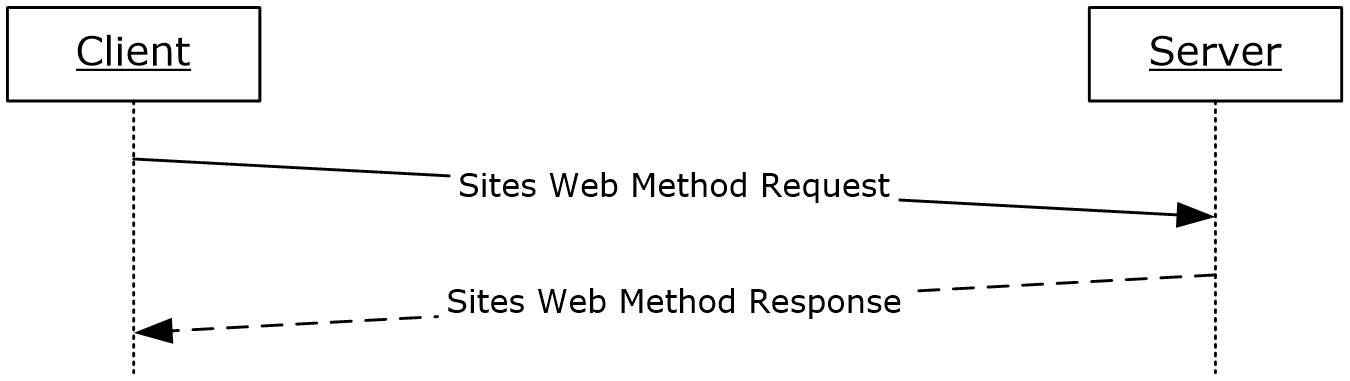 Figure 1: Sites Web method sequence diagramRelationship to Other ProtocolsThis protocol uses the SOAP message protocol for formatting request and response messages, as described in [SOAP1.1], [SOAP1.2/1] and [SOAP1.2/2]. It transmits those messages by using HTTP, as described in [RFC2616], or Hypertext Transfer Protocol over Secure Sockets Layer (HTTPS), as described in [RFC2818].The following diagram shows the underlying messaging and transport stack used by the protocol: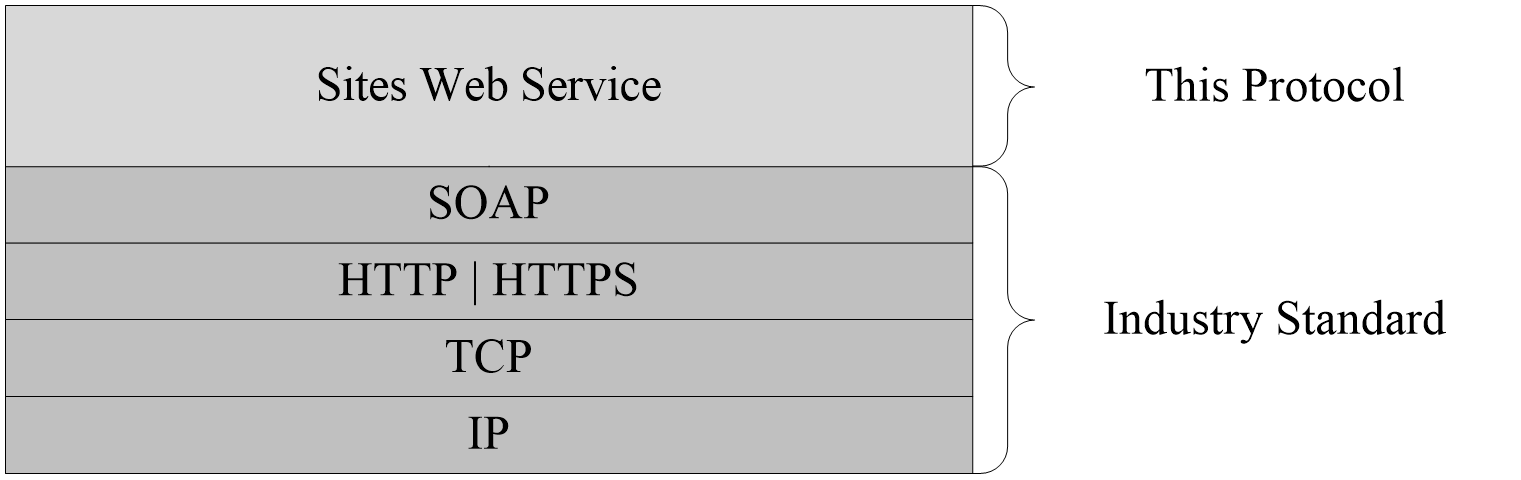 Figure 2: This protocol in relation to other protocolsPrerequisites/PreconditionsThis protocol operates against a site that is identified by a URL that is known by protocol clients. The protocol server endpoint is formed by appending "/_vti_bin/sites.asmx" to the URL of the site, for example http://www.contoso.com/Repository/_vti_bin/sites.asmx.This protocol assumes that authentication has been performed by the underlying protocols.Applicability StatementThis protocol is applicable in the following scenarios:Exporting and importing sites on the server for purposes of migrating, backing up, or restoring a site.Creating and deleting a site.Retrieving available site template information.Obtaining a form digest validation value for the authentication of a secure submit request to a server.Versioning and Capability NegotiationThis protocol uses multiple transports with SOAP as specified in section 2.1.Vendor-Extensible FieldsNone.Standards AssignmentsNone.MessagesTransportProtocol servers MUST support SOAP over HTTP. Protocol servers SHOULD additionally support SOAP over HTTPS for securing communication with clients.Protocol messages MUST be formatted as specified either in [SOAP1.1] section 4, or in [SOAP1.2/1] section 5. Protocol server faults MUST be returned either using HTTP Status Codes as specified in [RFC2616] section 10, or using SOAP faults as specified either in [SOAP1.1] section 4.4, or in [SOAP1.2/1] section 5.4. Common Message SyntaxThis section contains common definitions used by this protocol. The syntax of the structures uses XML Schema as defined in [XMLSCHEMA1] and [XMLSCHEMA2], and WSDL as defined in [WSDL].NamespacesThis protocol specifies and references XML namespaces using the mechanisms specified in [XMLNS]. Although this specification associates a specific XML namespace prefix for each XML namespace that is used, the choice of any particular XML namespace prefix is implementation-specific and not significant for interoperability. These namespaces are described in the following table.MessagesNone.ElementsThis specification does not define any common XML schema element definitions.Complex TypesThe following table summarizes the set of common XML schema complex type definitions defined by this specification. XML schema complex type definitions that are specific to a particular operation are described with the operation.SOAPFaultDetailsSOAPFaultDetails complex type specifies the details of a SOAP fault.<s:schema xmlns:s="http://www.w3.org/2001/XMLSchema" targetNamespace=" http://schemas.microsoft.com/sharepoint/soap">   <s:complexType name="SOAPFaultDetails">      <s:sequence>         <s:element name="errorstring" type="s:string"/>         <s:element name="errorcode" type="s:string" minOccurs="0"/>      </s:sequence>   </s:complexType></s:schema>errorstring: A human-readable text explaining the application-level fault.errorcode: The hexadecimal representation of a four-byte result code. This element is optional.ArrayOfStringThe ArrayOfString complex type contains an array of string elements. <s:complexType name="ArrayOfString">  <s:sequence>    <s:element minOccurs="1" maxOccurs="unbounded" name="string" nillable="true"                 type="s:string" />  </s:sequence></s:complexType>string: A file full path or URL.Simple TypesThis specification does not define any common XML schema simple type definitions.AttributesThis specification does not define any common XML schema attribute definitions.GroupsThis specification does not define any common XML schema group definitions.Attribute GroupsThis specification does not define any common XML schema attribute group definitions.Protocol DetailsThe client side of this protocol is simply a pass-through. That is, no additional timers or other state is required on the client side of this protocol.  Calls made by the higher-layer protocol or application are passed directly to the transport, and the results returned by the transport are passed directly back to the higher-layer protocol or application.Except where specified, protocol clients SHOULD interpret HTTP status codes returned by the protocol server as specified in [RFC2616] section 10.This protocol allows protocol servers to notify protocol clients of application-level faults using SOAP faults. This protocol allows protocol servers to provide additional details for SOAP faults by including either a detail element as specified in [SOAP1.1] section 4.4, or a Detail element as specified in [SOAP1.2/1] section 5.4.5, which conforms to the XML schema of the SOAPFaultDetails complex type specified in section 2.2.4.1. Except where specified, these SOAP faults are not significant for interoperability, and protocol clients can interpret them in an implementation-specific manner. This protocol allows protocol servers to perform implementation-specific authorization checks and notify protocol clients of authorization faults either using HTTP status codes or using SOAP faults as specified previously in this section.SitesSoap Server DetailsAbstract Data ModelNone.TimersNone. InitializationNone. Message Processing Events and Sequencing RulesEach operation consists of a basic request-response pair, and the server treats each request as an independent transaction that is unrelated to any previous request. The following table summarizes the WSDL operations defined in this specification.ExportSolutionThis operation is used to export the content related to a site to the solution gallery.<1><wsdl:operation name="ExportSolution">  <wsdl:input message="tns:ExportSolutionSoapIn" />  <wsdl:output message="tns:ExportSolutionSoapOut" /></wsdl:operation>The client sends an ExportSolutionSoapIn request message and the server responds with an ExportSolutionSoapOut response message.MessagesThe following WSDL message definitions are specific to this operation.ExportSolutionSoapInThis message is the request message for exporting information about a site.The SOAP action value of the message is defined as:http://schemas.microsoft.com/sharepoint/soap/ExportSolutionThe SOAP body contains an ExportSolution element.ExportSolutionSoapOutThis message is the response message for exporting information about a site.The SOAP body contains an ExportSolutionResponse element.ElementsThe following XML schema element definitions are specific to this operation.ExportSolutionDefines the input parameters for the ExportSolution operation.<s:element name="ExportSolution">  <s:complexType>     <s:sequence>     <s:element minOccurs="1" maxOccurs="1" name="solutionFileName" type="s:string" />     <s:element minOccurs="1" maxOccurs="1" name="title" type="s:string" />     <s:element minOccurs="1" maxOccurs="1" name="description" type="s:string" />     <s:element minOccurs="1" maxOccurs="1" name="fullReuseExportMode" type="s:boolean" />     <s:element minOccurs="1" maxOccurs="1" name="includeWebContent" type="s:boolean" />    </s:sequence>  </s:complexType></s:element>solutionFileName: The name of the solution file that will be created. The file name MUST include an extension of ".wsp". If a solution with the specified name already exists in the solution gallery, the server MUST retry with the following sequence of names:<filename>2.wsp, <filename>3.wsp, …, <filename>1000.wspWhere <filename> is obtained from solutionFileName after excluding the extension.If a unique name is obtained, the server MUST continue with that name, and if the sequence is exhausted, the server MUST return a SOAP fault with no error code.title: The name of the solution.description: Detailed information that describes the solution.fullReuseExportMode: Specifies the scope of data that needs to be exported. If set to true, only the lists, workflows, fields, content types, custom actions and files corresponding to the site MUST be packaged into the solution package. If set to false, in addition to all the items corresponding to the site, the fields, content types and workflows corresponding to the site collection MUST be packaged into the solution. If the exported solution will be reused only within the same site collection (that is, items specific to the site collection will be reused and do not have to be packaged into the solution) fullReuseExportMode SHOULD be set to true. If the exported solution will be reused in other site collections (that is, the exported solution needs to package all items necessary for making it portable to different site collections) fullReuseExportMode MUST be set to false.includeWebContent: Specifies whether the solution needs to include the contents of all lists and document libraries in the site. If set to true, all contents of lists and document libraries MUST be packaged in the solution.ExportSolutionResponseDefines the output of the ExportSolution operation.<s:element name="ExportSolutionResponse">  <s:complexType>    <s:sequence>      <s:element name="ExportSolutionResult" minOccurs="1" maxOccurs="1" type="s:string" />    </s:sequence>  </s:complexType></s:element>ExportSolutionResult: It MUST be the site-collection relative URL of the created solution file.ExportWebThis operation<2> is used to export the content related to a site into one or more content migration package files, as specified in [MS-PRIMEPF]. This operation saves the files to the server, which can be used to migrate or restore a site.<wsdl:operation name="ExportWeb">  <wsdl:input message="tns:ExportWebSoapIn" />  <wsdl:output message="tns:ExportWebSoapOut" /></wsdl:operation>The client sends an ExportWebSoapIn request message and the server responds with an ExportWebSoapOut response message, as follows:In cases of permission, space restrictions or other conditions that prevent the execution of the operation, an error code MUST be included in the response message as specified in section 3.1.4.2.2.2. Upon the start of the export operation, a result of 1 MUST be sent as the response indicating that the operation is in progress.Upon the completion of the export operation, the result of the operation MUST be available to be retrieved in an implementation-specific format<3>.Upon the successful completion of the export operation, the content migration package file(s) MUST be created in the server location specified in the request message. MessagesThe following WSDL message definitions are specific to this operation.ExportWebSoapInThis message is the request message for exporting information about a site.The SOAP action value of the message is defined as:http://schemas.microsoft.com/sharepoint/soap/ExportWebThe SOAP body contains an ExportWeb element.ExportWebSoapOutThis message is the response message for exporting information about a site.The SOAP body contains an ExportWebResponse element.ElementsThe following XML schema element definitions are specific to this operation.ExportWebDefines the input parameters for the ExportWeb operation.<s:element name="ExportWeb">  <s:complexType>    <s:sequence>      <s:element minOccurs="1" maxOccurs="1" name="jobName" type="s:string" />      <s:element minOccurs="1" maxOccurs="1" name="webUrl" type="s:string" />      <s:element minOccurs="1" maxOccurs="1" name="dataPath" type="s:string" />      <s:element minOccurs="1" maxOccurs="1" name="includeSubwebs"                 type="s:boolean" />      <s:element minOccurs="1" maxOccurs="1" name="includeUserSecurity"                 type="s:boolean" />      <s:element minOccurs="1" maxOccurs="1" name="overWrite" type="s:boolean" />      <s:element minOccurs="1" maxOccurs="1" name="cabSize" type="s:int" />    </s:sequence>  </s:complexType></s:element>jobName: Specifies the operation. It MUST NOT include any of the following characters:Slash (/)Double backslash (\\)Colon (:)Asterisk (*)Question mark (?)Double quotes (")Angle brackets (< >)Vertical bar (|)Number sign (#)\tCurly braces ({ })Percent sign (%.)The server MUST append the file extension .cmp to the jobName to form the file name for the first content migration package file. If multiple content migration package files are created, then the server MUST also append a positive, incrementing integer to the name of each subsequent content migration package file.webUrl: The URL of the site to export. The URL SHOULD be case-sensitive. The host (server) name portion of the URL MUST be in lowercase.dataPath: The full path of the location on the server where the content migration package file(s) are saved. The user invoking this method MUST have write permission on the server.includeSubwebs: Specifies whether to include the subsite. The server MUST recursively include subsites in the content migration package file(s) when true is specified. includeUserSecurity: Specifies whether to include access control list (ACL), security group, and membership group information. If set to true, the server MUST include security group and membership group information in the content migration package file(s).overWrite: Specifies whether to overwrite the content migration package file(s) if they exist. The server MUST NOT overwrite existing file(s) with the new file(s) if false is specified. If the server cannot create a new file because this parameter is set to false, it MUST return error code 5 as specified in section 3.1.4.2.2.2.cabSize: Indicates the suggested size in megabytes for the content migration package file(s).The following algorithm MUST be used for determining the resulting cabinet file sizes based on the value of the cabSize element:If cabSize is less than zero, then ExportError (code 7) is returned in ExportWebResult, as defined in ExportWebResponse (section 3.1.4.2.2.2).<4>If cabSize is equal to zero or cabSize is greater than 0x0400, then modify cabSize to be 0x0018.Start a new cabinet file.Add a site content file to the cabinet.If no more files, exit.If ( (current size of the cabinet) + (.5 * the size of the file just added) ) is greater than or equal to cabSize, then go to step 3.Go to step 4.ExportWebResponseDefines the output of the ExportWeb operation.<s:element name="ExportWebResponse">  <s:complexType>    <s:sequence>      <s:element minOccurs="1" maxOccurs="1" name="ExportWebResult" type="s:int" />    </s:sequence>  </s:complexType></s:element>ExportWebResult: The result of the operation as specified in the following table.ExportWorkflowTemplateThis operation is used to export a declarative workflow template as a site solution to the specified document library.<5><wsdl:operation name="ExportWorkflowTemplate">  <wsdl:input message="tns:ExportWorkflowTemplateSoapIn" />  <wsdl:output message="tns:ExportWorkflowTemplateSoapOut" /></wsdl:operation>The client sends an ExportWorkflowTemplateSoapIn request message and the server responds with an ExportWorkflowTemplateSoapOut response message.MessagesThe following WSDL message definitions are specific to this operation.ExportWorkflowTemplateSoapInThis message is the request message for exporting information about a site.The SOAP action value of the message is defined as:http://schemas.microsoft.com/sharepoint/soap/ExportWorkflowTemplateThe SOAP body contains an ExportWorkflowTemplate element.ExportWorkflowTemplateSoapOutThis message is the response message for exporting information about a site.The SOAP body contains an ExportWorkflowTemplateResponse element.ElementsThe following XML schema element definitions are specific to this operation.ExportWorkflowTemplateDefines the input parameters for the ExportWorkflowTemplate operation.<s:element name="ExportWorkflowTemplate">  <s:complexType>   <s:sequence>     <s:element minOccurs="1" maxOccurs="1" name="solutionFileName" type="s:string" />     <s:element minOccurs="1" maxOccurs="1" name="title" type="s:string" />     <s:element minOccurs="1" maxOccurs="1" name="description" type="s:string" />     <s:element minOccurs="1" maxOccurs="1" name="workflowTemplateName" type="s:string" />     <s:element minOccurs="1" maxOccurs="1" name="destinationListUrl" type="s:string" />    </s:sequence>  </s:complexType></s:element>solutionFileName: The name of the solution file that will be created. The file name MUST include an extension of ".wsp". If a solution with the specified name already exists in the document library in which the solution file needs to be created, the server MUST retry with the following sequence of names:<filename>2.wsp, <filename>3.wsp, …, <filename>1000.wspWhere <filename> is obtained from solutionFileName after excluding the extension.If a unique name is obtained, the protocol server MUST continue with that name. If the sequence is exhausted, the server MUST return a SOAP fault with no error code.title: The name of the solution.description: Detailed information that describes the solution.workflowTemplateName: The name of the workflow template that is to be exported. It MUST refer to an existing workflow template. If a workflow template with the specified name does not exist, the server will return a SOAP fault with an implementation-specific error code.destinationListUrl: The server-relative URL of the document library in which the solution file needs to be created. It MUST refer to an existing document library. If a document library with the specified name does not exist, the server MUST return a SOAP fault with no error code.ExportWorkflowTemplateResponseDefines the output of the ExportWorkflowTemplate operation.<s:element name="ExportWorkflowTemplateResponse">  <s:complexType>    <s:sequence>      <s:element name="ExportWorkflowTemplateResult" minOccurs="1" maxOccurs="1" type="s:string" />    </s:sequence>  </s:complexType></s:element>ExportWorkflowTemplateResult: It MUST be the site-relative URL of the created solution file.GetSiteThis operation is used to retrieve information about the site collection.<6><wsdl:operation name="GetSite">  <wsdl:input message="tns:GetSiteSoapIn" />  <wsdl:output message="tns:GetSiteSoapOut" /></wsdl:operation>The client sends a GetSiteSoapIn request message and the server responds with a GetSiteSoapOut response message. MessagesThe following WSDL message definitions are specific to this operation.GetSiteSoapInThis message is the request message for retrieving information about a site collection.The SOAP action value of the message is defined as:http://schemas.microsoft.com/sharepoint/soap/GetSiteThe SOAP body contains a GetSite element.GetSiteSoapOutThis message is the response message for retrieving information about a site collection.The SOAP body contains a GetSiteResponse element.ElementsThe following XML schema element definitions are specific to this operation.GetSiteDefines the input parameter of the GetSite operation.<s:element name="GetSite">  <s:complexType>    <s:sequence>      <s:element minOccurs="1" maxOccurs="1" name="SiteUrl" type="s:string" />    </s:sequence>  </s:complexType></s:element>SiteUrl: Specifies the absolute Uniform Resource Locator (URL) of a site collection or of a location within a site collection. It MUST be in the same server domain as the protocol server. GetSiteResponseDefines the output of the GetSite operation.<s:element name="GetSiteResponse">  <s:complexType>    <s:sequence>      <s:element minOccurs="0" maxOccurs="1" name="GetSiteResult"                 type="s:string" />    </s:sequence>  </s:complexType></s:element>GetSiteResult: Represents information about the site collection that contains the site URL. It is in the following form: <Site Url=UrlString Id=IdString UserCodeEnabled=UserCodeEnabledString />Where UrlString is a quoted string that is the absolute URL of the site collection, IdString is a quoted string that is the site collection identifier of the site collection and UserCodeEnabledString is either "true" or "false" and specifies whether user code is enabled for the site collection. The value for UserCodeEnabledString MUST be "true" if user code is enabled for the site collection or "false" if it is not enabled.GetSiteTemplatesThis operation is used to retrieve information about the collection of available site templates, including both built-in site definition configuration and custom site templates defined by users for the site collection and the farm.<wsdl:operation name="GetSiteTemplates">  <wsdl:input message="tns:GetSiteTemplatesSoapIn" />  <wsdl:output message="tns:GetSiteTemplatesSoapOut" /></wsdl:operation>The client sends a GetSiteTemplatesSoapIn request message, and the server responds with a GetSiteTemplatesSoapOut response message.MessagesThe WSDL message definitions in the following sections are specific to this operation.GetSiteTemplatesSoapInThis message is the request message for retrieving available site template information of a site.The SOAP action value of the message is defined as:http://schemas.microsoft.com/sharepoint/soap/GetSiteTemplatesThe SOAP body contains a GetSiteTemplates element.GetSiteTemplatesSoapOutThis message is the response message for retrieving available site template information.The SOAP body contains a GetSiteTemplatesResponse element.ElementsThe following XML schema element definitions are specific to this operation.GetSiteTemplatesDefines the input parameter of the GetSiteTemplates operation.<s:element name="GetSiteTemplates">  <s:complexType>    <s:sequence>      <s:element minOccurs="1" maxOccurs="1" name="LCID" type="s:unsignedInt" />    </s:sequence>  </s:complexType></s:element>LCID: Specifies the language code identifier (LCID).GetSiteTemplatesResponseDefines the output of the GetSiteTemplates operation.<s:element name="GetSiteTemplatesResponse">  <s:complexType>    <s:sequence>      <s:element minOccurs="1" maxOccurs="1" name="GetSiteTemplatesResult"                 type="s:unsignedInt" />      <s:element minOccurs="0" maxOccurs="1" name="TemplateList"                 type="tns:ArrayOfTemplate" />    </s:sequence>  </s:complexType></s:element>GetSiteTemplatesResult: Represents the result of the operation. It MUST be 0 when the operation succeeded.TemplateList: An array whose elements provide fields containing information about each available site template. The type of TemplateList is specified in section 3.1.4.5.3.1.In case the LCID included in the request message indicates a language that is not installed on the server, this method MUST return a SOAP fault with the error code specified in the following table.<7>Complex TypesThe following XML schema complex type definitions are specific to this operation.ArrayOfTemplateDescribes the set of available site templates. It contains the element Template, which is defined in section 3.1.4.5.3.2.<s:complexType name="ArrayOfTemplate">  <s:sequence>    <s:element minOccurs="0" maxOccurs="unbounded" name="Template" nillable="true"               type="tns:Template" />  </s:sequence></s:complexType>Template: XML element that contains available site template information. TemplateContains a set of XML attributes. It is used to specify details about an available site template.<s:complexType name="Template">  <s:attribute name="ID" type="s:int" use="required" />  <s:attribute name="Title" type="s:string" use="required" />  <s:attribute name="Name" type="s:string" use="required" />  <s:attribute name="IsUnique" type="s:boolean" use="required" />  <s:attribute name="IsHidden" type="s:boolean" use="required" />  <s:attribute name="Description" type="s:string" />  <s:attribute name="ImageUrl" type="s:string" use="required" />  <s:attribute name="IsCustom" type="s:boolean" use="required" />  <s:attribute name="IsSubWebOnly" type="s:boolean" use="required" />  <s:attribute name="IsRootWebOnly" type="s:boolean" use="required" />  <s:attribute name="DisplayCategory" type="s:string" />  <s:attribute name="FilterCategories" type="s:string" />  <s:attribute name="HasProvisionClass" type="s:boolean" use="required" /></s:complexType>ID: Identifier of the site definition of this available site template.Title: Display name of the available site template. It MUST be localized with the LCID specified in the request message. Name: Internal name of the available site template. It contains the name of the site definition followed by a number sign (#), and then the site definition configuration number.IsUnique: This is not used in this protocol. It MUST be false when sending and ignored on receipt.IsHidden: Indicates whether it is a hidden available site template.Description: Description of the available site template. It MUST be localized with the LCID specified in the request message.ImageUrl: The URL of the image that is used to represent the available site template in the user interface. It MUST be the URL in relative to the URL of the site.IsCustom: Reserved. It MUST be true.IsSubWebOnly: Indicates whether the available site template is only applicable to subsites created within the site collection.IsRootWebOnly: Indicates whether the available site template is only applicable to the root site in the site collection.DisplayCategory: Name of the category that this available site template belongs to when creating a new site. This MUST be localized with the LCID specified in the request message.FilterCategories: Name of the category of the site that serves as the source for the custom site template.<8> Possible values are "Meetings" and "Collaboration". It MUST NOT be included if the available site template is not a custom site template.HasProvisionClass: Indicates whether the available site template has a provision class, which provides logic for sites created with this available site template.GetUpdatedFormDigestThis operation<9> is used to request renewal of an expired security validation, also known as a message digest. The client calls GetUpdatedFormDigest in the following sequence of events when using form digest validation. Normally, the client requests a page from the server, and the server sends a page to the client containing a form and a security validation. This security validation expires after a server-configurable time period that is implementation–specific.<10> If the client submits the form to the server within the security validation time period, the server verifies that the security validation has not changed, and accepts the information submitted. The following diagram depicts this normal sequence of events.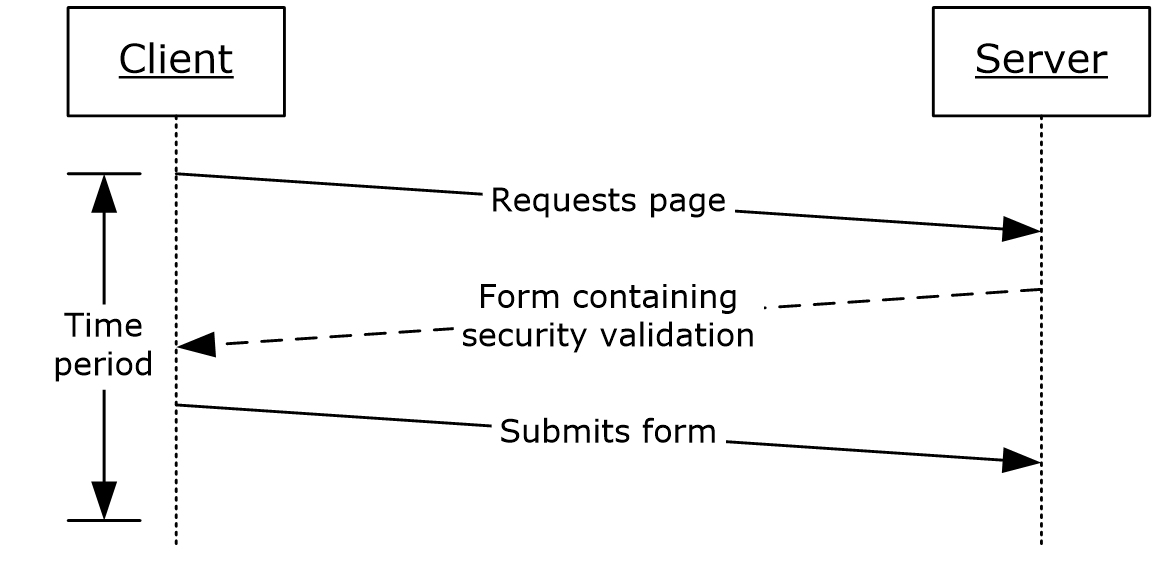 Figure 3: Form submissionIf, however, the security validation time period expires, the client can call GetUpdatedFormDigest to request an updated security validation before submitting the form. In this case the server MUST return a new security validation to the client. When the client then submits the page containing the renewed security validation, the server verifies the renewed security validation and accepts the information submitted. The client determines that the security validation has expired through a process that is implementation-specific and independent of this protocol. This protocol does not specify a method to explicitly determine whether a particular security validation has expired.The following diagram depicts this sequence of events.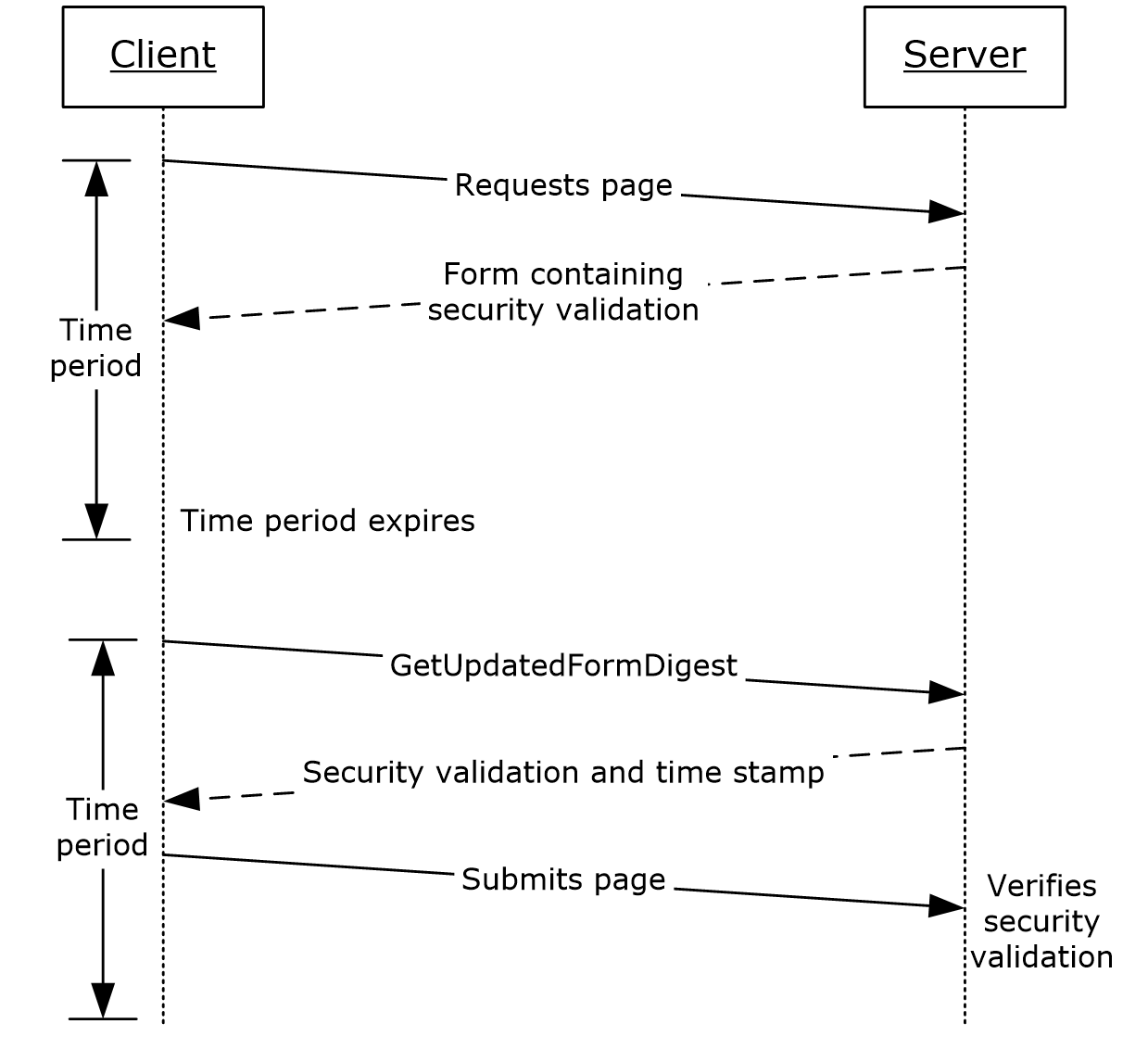 Figure 4: Renewal of an expired form digest validationThe format and contents of the security validation are implementation-specific; this protocol does not specify or require a particular format of security validation. The security validation is not read by the client; the page containing the security validation is submitted to the server.The purpose of form digest validation is to help prevent security attacks where a user unknowingly posts data to a server.<wsdl:operation name="GetUpdatedFormDigest">  <wsdl:input message="tns:GetUpdatedFormDigestSoapIn" />  <wsdl:output message="tns:GetUpdatedFormDigestSoapOut" /></wsdl:operation>The client sends a GetUpdatedFormDigestSoapIn request message, and the server responds with a GetUpdatedFormDigestSoapOut response message.MessagesThe WSDL message definitions in the following sections are specific to this operation.GetUpdatedFormDigestSoapInThis message is the request message for obtaining a form digest validation value from the site. The SOAP action value of the message is defined as:http://schemas.microsoft.com/sharepoint/soap/GetUpdatedFormDigestThe SOAP body contains a GetUpdatedFormDigest element.GetUpdatedFormDigestSoapOutThis message is the response message for the request for a form digest validation value.The SOAP body contains a GetUpdatedFormDigestResponse element.ElementsThe following XML schema element definitions are specific to this operation.GetUpdatedFormDigestDefines the input parameter of the GetUpdatedFormDigest operation.<s:element name="GetUpdatedFormDigest">    <s:complexType/></s:element>GetUpdatedFormDigestResponseDefines the output of the GetUpdatedFormDigest operation.<s:element name="GetUpdatedFormDigestResponse">  <s:complexType>    <s:sequence>      <s:element minOccurs="1" maxOccurs="1" name="GetUpdatedFormDigestResult"                 type="s:string" />    </s:sequence>  </s:complexType></s:element>GetUpdatedFormDigestResult: A security validation token generated by the server and used by the server to validate the request.<11>GetUpdatedFormDigestInformationThis operation is used to request renewal of an expired security validation token, also known as a message digest, and the new security validation token’s expiration time.<12>The security validation token and its usage are specified in operation GetUpdatedFormDigest (section 3.1.4.6). In this operation, the protocol server MUST return the security validation token’s expiration time in addition to the security validation token.<wsdl:operation name="GetUpdatedFormDigestInformation">  <wsdl:input message="tns:GetUpdatedFormDigestInformationSoapIn" />  <wsdl:output message="tns:GetUpdatedFormDigestInformationSoapOut" /></wsdl:operation>The protocol client sends a GetUpdatedFormDigestInformationSoapIn request message and the protocol server responds with a GetUpdatedFormDigestInformationSoapOut response message.MessagesThe following WSDL message definitions are specific to this operation.GetUpdatedFormDigestInformationSoapInThis message is the request message for obtaining a security validation token and the security validation token’s expiration time from the site.The SOAP action value of the message is defined as:http://schemas.microsoft.com/sharepoint/soap/GetUpdatedFormDigestInformationThe SOAP body contains a GetUpdatedFormDigestInformation element.GetUpdatedFormDigestInformationSoapOutThis message is the response message for the request for a security validation token and the security validation token’s expiration time.The SOAP body contains a GetUpdatedFormDigestInformationResponse element.ElementsThe following XML schema element definitions are specific to this operation.GetUpdatedFormDigestInformationThis element defines the input parameter of the GetUpdatedFormDigestInformation operation.<s:element name="GetUpdatedFormDigestInformation">    <s:complexType>    <s:sequence>      <s:element minOccurs="0" maxOccurs="1" name="url" type="s:string" />    </s:sequence>  </s:complexType></s:element>url: An optional page URL. If this element is either omitted altogether or included as an empty string, the protocol server MUST return the FormDigestInformation of the current requested site. Otherwise, the protocol server MUST return the FormDigestInformation of the site that contains the page specified by this element.GetUpdatedFormDigestInformationResponseThis element defines the output of the GetUpdatedFormDigestInformation operation.<s:element name="GetUpdatedFormDigestInformationResponse">  <s:complexType>    <s:sequence>      <s:element minOccurs="1" maxOccurs="1"                 name="GetUpdatedFormDigestInformationResult"                 type="tns:FormDigestInformation" />    </s:sequence>  </s:complexType></s:element>GetUpdatedFormDigestInformationResult: A FormDigestInformation, as specified in section 3.1.4.7.3.1, that contains a security validation token generated by the protocol server, the security validation token’s expiration time in seconds, and other information. For more details, see section 3.1.4.7.3.1.Complex TypesThe following XML schema complex type definitions are specific to this operation.FormDigestInformationThis complex type contains the security validation token generated by the protocol server and its expiration time in seconds.<s:complexType name="FormDigestInformation">  <s:sequence>    <s:element minOccurs="0" maxOccurs="1" name="DigestValue" type="s:string" />     <s:element minOccurs="1" maxOccurs="1" name="TimeoutSeconds" type="s:int" />     <s:element minOccurs="0" maxOccurs="1" name="WebFullUrl" type="s:string" />    <s:element minOccurs="0" maxOccurs="1" name="LibraryVersion" type="s:string" />    <s:element minOccurs="0" maxOccurs="1" name="SupportedSchemaVersions" type="s:string" />  </s:sequence></s:complexType>DigestValue: Security validation token generated by the protocol server.TimeoutSeconds: The time in seconds in which the security validation token will expire after the protocol server generates the security validation token server.WebFullUrl: The absolute URL of the site.LibraryVersion: The library version, as specified in [MS-CSOM] section 3.1.4.1.4.12, of the protocol server.SupportedSchemaVersions: The comma-separated list of the SharePoint Client Query Protocol versions, as specified in [MS-CSOM] section 3.1.4.1.3.36.2, that are supported by the protocol server.ImportWebThis operation<13> is used to import a site from one or more content migration package files, as specified in [MS-PRIMEPF], to a specified URL.<wsdl:operation name="ImportWeb">  <wsdl:input message="tns:ImportWebSoapIn" />  <wsdl:output message="tns:ImportWebSoapOut" /></wsdl:operation>The client sends an ImportWebSoapIn request message and the server responds with an ImportWebSoapOut response message as follows:If a condition occurs that prevents the server from executing the operation, an error code MUST be included in the response message as specified in section 3.1.4.8.2.2.Upon the start of the import operation, a result of 1 MUST be sent as the response indicating that the operation is in progress.Upon completion of the import operation, the result of the operation MUST be available to be retrieved in an implementation-specific format.<14>Upon successful completion of the operation, the site at the specified URL MUST contain all the content from the specified content migration package files.MessagesThe following WSDL message definitions are specific to this operation.ImportWebSoapInThis message is the request message for importing a site from the specified content migration package files on the server.The SOAP action value of the message is defined as:http://schemas.microsoft.com/sharepoint/soap/ImportWebThe SOAP body contains an ImportWeb element.ImportWebSoapOutThis message is the response message for importing a site on the server.The SOAP body contains an ImportWebResponse element.ElementsThe following XML schema element definitions are specific to this operation.ImportWebDefines the input parameter of the ImportWeb operation.<s:element name="ImportWeb">  <s:complexType>    <s:sequence>      <s:element minOccurs="1" maxOccurs="1" name="jobName" type="s:string" />      <s:element minOccurs="1" maxOccurs="1" name="webUrl" type="s:string" />      <s:element minOccurs="1" maxOccurs="1" name="dataFiles"                 type="tns:ArrayOfString" />      <s:element minOccurs="0" maxOccurs="1" name="logPath" type="s:string" />      <s:element minOccurs="1" maxOccurs="1" name="includeUserSecurity"                 type="s:boolean" />      <s:element minOccurs="1" maxOccurs="1" name="overWrite" type="s:boolean" />    </s:sequence>  </s:complexType></s:element>jobName: Specifies the operation. It MUST NOT include any of the following characters:Slash (/)Double backslash (\\)Colon (:)Asterisk (*)Question mark (?)Double quotes (")Angle brackets (< >)Vertical bar (| )Number sign (#)\tCurly braces ({ })Percent sign (%)webUrl: The URL of the resulting Web site. The caller MUST have site creation rights to perform this operation.dataFiles: The URLs of the content migration package files on the server that the server imports to create the resulting Web site. The user MUST have read permission to all the specified content migration package files. This dataFiles element is an ArrayOfString as defined in section 2.2.4.2. If the dataFiles array contains multiple content migration package files, the first content migration package file listed in the array MUST be the one that contains the list of all the content migration package files.logPath:<15> The URL where the server places files describing the progress or status of the operation. The user MUST have write permission to this location. If this element is omitted, the server MUST NOT create any files describing the progress or status of the operation.includeUserSecurity: Specifies whether or not to include access control list (ACL), security group, and membership group information in the resulting Web site. If true, the server MUST include ACL, security group, and membership group information from the content migration package files in the resulting Web site.overWrite: Specifies whether or not to overwrite existing files at the location specified by logPath. The server MUST NOT overwrite existing files with new files if false is specified. If the server cannot create a new file because this parameter is set to false, it MUST return error code 11 as specified in section 3.1.4.8.2.2.ImportWebResponseDefines the output of the ImportWeb operation.<s:element name="ImportWebResponse">  <s:complexType>    <s:sequence>      <s:element minOccurs="1" maxOccurs="1" name="ImportWebResult" type="s:int" />    </s:sequence>  </s:complexType></s:element>ImportWebResult: The result of the operation as specified in the following table.CreateWebThis operation is used to create a new subsite of the current site.<16><wsdl:operation name="CreateWeb">  <wsdl:input message="tns:CreateWebSoapIn" />  <wsdl:output message="tns:CreateWebSoapOut" /></wsdl:operation>The client sends a CreateWebSoapIn request message and the server responds with a CreateWebSoapOut response message upon successful completion of creating the subsite. If any of the error conditions specified by the following table occur, this method MUST return a SOAP fault with the specified error code.MessagesThe following WSDL message definitions are specific to this operation.CreateWebSoapInThis message is the request message for creating a new subsite of the current site.The SOAP action value of the message is defined as:http://schemas.microsoft.com/sharepoint/soap/CreateWebThe SOAP body contains a CreateWeb element.CreateWebSoapOutThis message is the response message for creating a new subsite of the current site.The SOAP body contains a CreateWebResponse element.ElementsThe following XML schema element definitions are specific to this operation.CreateWebDefines the input parameters for the CreateWeb operation.<s:element name="CreateWeb">  <s:complexType>    <s:sequence>      <s:element minOccurs="1" maxOccurs="1" name="url" type="s:string" />      <s:element minOccurs="1" maxOccurs="1" name="title" type="s:string" />      <s:element minOccurs="0" maxOccurs="1" name="description" type="s:string" />      <s:element minOccurs="1" maxOccurs="1" name="templateName" type="s:string" />      <s:element minOccurs="0" maxOccurs="1" name="language" type="s:unsignedInt" />      <s:element minOccurs="0" maxOccurs="1" name="locale" type="s:unsignedInt" />      <s:element minOccurs="0" maxOccurs="1" name="collationLocale" type="s:unsignedInt" />      <s:element minOccurs="0" maxOccurs="1" name="uniquePermissions" type="s:boolean" />      <s:element minOccurs="0" maxOccurs="1" name="anonymous" type="s:boolean" />      <s:element minOccurs="0" maxOccurs="1" name="presence" type="s:boolean" />    </s:sequence>  </s:complexType></s:element>url: The site-relative URL of the subsite to be created.title: The display name of the subsite to be created.description: The description of the subsite to be created. If this element is omitted, an empty string MUST be used.templateName: The name of an available site template to be used for the subsite to be created. MUST match a value in GetSiteTemplatesResponse/TemplateList/Template/@Name as would be returned by a call to GetSiteTemplates (section 3.1.4.5).language: An LCID that specifies the language of the user interface of the subsite to be created. If omitted or zero, the subsite to be created MUST use the server’s default language for the user interface.locale: An LCID that specifies the display format for numbers, dates, times, and currencies in the subsite to be created. If omitted or zero, specifies that the subsite to be created MUST use the server’s default settings for displaying data.collationLocale: An LCID that specifies the collation order to use in the subsite to be created. If omitted or zero, specifies that the subsite to be created MUST use the server’s default collation order.uniquePermissions: If set to true, specifies that the subsite to be created uses its own set of permissions, which default to the current user having full control and no other users having access.  If set to false or omitted, the subsite to be created MUST inherit its permissions from its parent site.anonymous: If set to true, the anonymous authentication is to be allowed for the subsite to be created. If set to false or omitted, the anonymous authentication MUST NOT be allowed for the subsite to be created.presence: If set to true, the online presence information is to be enabled for the subsite to be created. If set to false or omitted, the online presence information MUST NOT be enabled for the subsite to be created.<17>CreateWebResponseDefines the output of the CreateWeb operation.<s:element name="CreateWebResponse">  <s:complexType>    <s:sequence>      <s:element minOccurs="1" maxOccurs="1" name="CreateWebResult">        <s:complexType>          <s:sequence>            <s:element minOccurs="1" maxOccurs="1" name="CreateWeb">              <s:complexType>                <s:attribute name="Url" type="s:string"/>              </s:complexType>            </s:element>          </s:sequence>        </s:complexType>      </s:element>    </s:sequence>  </s:complexType></s:element>Url: The fully qualified URL to the subsite which was successfully created.DeleteWebThis operation is used to delete an existing subsite of the current site.<18><wsdl:operation name="DeleteWeb">  <wsdl:input message="tns:DeleteWebSoapIn" />  <wsdl:output message="tns:DeleteWebSoapOut" /></wsdl:operation>The client sends a DeleteWebSoapIn request message, and the server responds with a DeleteWebSoapOut response message upon successful completion of deleting the subsite. Otherwise, the server MUST return a SOAP fault that is defined in the DeleteWebResponse message.MessagesThe following WSDL message definitions are specific to this operation.DeleteWebSoapInThis message is the request message for deleting an existing subsite of the current site.The SOAP action value of the message is defined as:http://schemas.microsoft.com/sharepoint/soap/DeleteWebThe SOAP body contains a DeleteWeb element.DeleteWebSoapOutThis message is the response message for deleting an existing subsite of the current site.The SOAP body contains a DeleteWebResponse element.ElementsThe following XML schema element definitions are specific to this operation.DeleteWebDefines the input parameters for the DeleteWeb operation.<s:element name="DeleteWeb">  <s:complexType>    <s:sequence>      <s:element minOccurs="1" maxOccurs="1" name="url" type="s:string" />    </s:sequence>  </s:complexType></s:element>url: The site-relative URL of the subsite to be deleted.DeleteWebResponseDefines the output of the DeleteWeb operation, which contains a DeleteWebResponse element with the following definition.<s:element name="DeleteWebResponse">  <s:complexType /></s:element>IsScriptSafeUrlThis operation<19> is used to validate whether the specified URLs are valid script safe URLs for the current site.Script safe URLs are URLs the server trusts as valid sources for IFRAMEs in Hypertext Markup Language (HTML) content.<wsdl:operation name="IsScriptSafeUrl">  <wsdl:input message="tns:IsScriptSafeUrlSoapIn" />  <wsdl:output message="tns:IsScriptSafeUrlSoapOut" /></wsdl:operation>The client sends an IsScriptSafeUrlSoapIn request message, and the server responds with an IsScriptSafeUrlSoapOut response message.MessagesThe following WSDL message definitions are specific to this operation.IsScriptSafeUrlSoapInThis message is the request message for validating whether the specified URLs are valid script safe URLs for the current site.The SOAP action value of the message is defined as:http://schemas.microsoft.com/sharepoint/soap/IsScriptSafeUrlThe SOAP body contains an IsScriptSafeUrl element.IsScriptSafeUrlSoapOutThis message is the response message for validating whether the specified URLs are valid script safe URLs for the current site.The SOAP body contains an IsScriptSafeUrlResponse element.ElementsThe following XML schema element definitions are specific to this operation.IsScriptSafeUrlThis element defines the input parameter for the IsScriptSafeUrl operation.<s:element name="IsScriptSafeUrl">  <s:complexType>    <s:sequence>      <s:element name="urls" type="tns:ArrayOfString" maxOccurs="1" minOccurs="0"/>    </s:sequence>  </s:complexType></s:element>urls: An ArrayOfString as defined in section 2.2.4.2. This element contains all URLs that need to be validated. Each URL in urls MUST NOT be null or empty, and MUST be relative or absolute Uniform Resource Locator (URL) values. Relative URLs MUST be site-relative URLs.IsScriptSafeUrlResponseDefines the output of the IsScriptSafeUrl operation, which contains an IsScriptSafeUrlResponse element with the following definition.<s:element name="IsScriptSafeUrlResponse">  <s:complexType>    <s:sequence>      <s:element minOccurs="1" maxOccurs="1" name="IsScriptSafeUrlResult" type="tns:ArrayOfBoolean" />    </s:sequence>  </s:complexType></s:element>IsScriptSafeUrlResult: An ArrayOfBoolean as defined in section 3.1.4.11.3.1, it contains results for validating the URLs specified by the parameter urls in section 3.1.4.11.2.1.Complex TypesThe following XML schema complex type definitions are specific to this operation.ArrayOfBooleanThis complex type contains an array of boolean elements. It is used for the response element IsScriptSafeUrlResult for the IsScriptSafeUrl operation.<s:complexType name="ArrayOfBoolean">   <s:sequence>      <s:element minOccurs="0" maxOccurs="unbounded" name="boolean" type="s:boolean" />   </s:sequence></s:complexType>boolean: Indicates whether a URL is a valid script safe URL for the current site.IsScriptSafeUrlUsingCustomizedDomainThis operation<20> is used to validate whether the specified URLs are valid script safe URLS for the current site by checking against CustomScriptSafeDomains property of the site collection. Script safe URLs are URLs the server trusts as valid sources for IFRAMES in Hypertext Markup Language (HTML) content.  	<wsdl:operation name="IsScriptSafeUrlUsingCustomizedDomain">	  <wsdl:input message="tns:IsScriptSafeUrlUsingCustomizedDomainSoapIn" />	  <wsdl:output message="tns:IsScriptSafeUrlUsingCustomizedDomainSoapOut" />	</wsdl:operation>The client sends an IsScriptSafeUrlUsingCustomizedDomainSoapIn request message, and the server responds with an IsScriptSafeUrlUsingCustomizedDomainSoapOut response message. MessagesThe following WSDL message definitions are specific to this operation.IsScriptSafeUrlUsingCustomizedDomainSoapInThis message is the request message for validating whether the specified URLs are valid script safe URLs for the current site by checking against the CustomScriptSafeDomains property of the site collection.The SOAP action value of the message is defined as:	http://schemas.microsoft.com/sharepoint/soap/IsScriptSafeUrlUsingCustomizedDomainThe SOAP body contains an IsScriptSafeUrlUsingCustomizedDomain element.IsScriptSafeUrlUsingCustomizedDomainSoapOutThis message is the response message for validating whether the specified URLs are valid script safe URLs for the current site by checking against CustomScriptSafeDomains property of the site collection.The SOAP body contains an IsScriptSafeUrlUsingCustomizedDomainResponse element.ElementsThe following XML schema element definitions are specific to this operation.IsScriptSafeUrlUsingCustomizedDomainThis element defines the input parameter for the IsScriptSafeUrlUsingCustomizedDomain operation.	<s:element name="IsScriptSafeUrlUsingCustomizedDomain">	  <s:complexType>	    <s:sequence>	      <s:element name="urls" type="tns:ArrayOfString" maxOccurs="1" minOccurs="0"/>	    </s:sequence>	  </s:complexType>	</s:element>urls: An ArrayOfString as defined in section 2.2.4.2. This element contains all URLs that need to be validated. Each URL in urls MUST NOT be null or empty, and MUST be relative or absolute Uniform Resource Locator (URL) values. Relative URLs MUST be site-relative URLs.IsScriptSafeUrlUsingCustomizedDomainResponseDefines the output of the IsScriptSafeUrlUsingCustomizedDomain operation, which contains an IsScriptSafeUrlUsingCustomizedDomainResponse element with the following definition.	<s:element name="IsScriptSafeUrlUsingCustomizedDomainResponse">	  <s:complexType>	    <s:sequence>	      <s:element minOccurs="1" maxOccurs="1" name="IsScriptSafeUrlUsingCustomizedDomainResult" type="tns:ArrayOfBoolean" />	    </s:sequence>	  </s:complexType>	</s:element>IsScriptSafeUrlUsingCustomizedDomainResult: An ArrayOfBoolean as defined in section 3.1.4.12.3.1, it contains results for validating the URLs specified by the parameter urls in section 3.1.4.12.2.1.Complex TypesThe following XML schema complex type definitions are specific to this operation.ArrayOfBooleanThis complex type contains an array of boolean elements. It is used for the response element IsScriptSafeUrlUsingCustomizedDomainResult for the IsScriptSafeUrlUsingCustomizedDomain operation.	<s:complexType name="ArrayOfBoolean">	   <s:sequence>	      <s:element minOccurs="0" maxOccurs="unbounded" name="boolean" type="s:boolean" />	   </s:sequence>	</s:complexType>boolean: Indicates whether a URL is a valid script safe URL for the current site by checking against CustomScriptSafeDomains property of the site collection.Timer EventsNone.Other Local EventsNone.Protocol ExamplesMigrating a SiteIn this scenario, a user needs to migrate the content of a site (http://<serverName>/<siteNameA>) to a different location (http://<serverName>/<siteNameB>). The following occurs:User verifies the permission of the caller to the Web method. The caller either belongs to administrator role or a custom role which includes the open Web permission and manage Web permission on the site to be migrated and to the destination location (http://<serverName>/<siteNameA> and http://<serverName>/<siteNameB>), as well as the location where the content migration package files are stored (http://<serverName>/<siteNameA>/Shared%20Documents/). User calls the ExportWeb method with the required information in the request message as follows:<ExportWeb xmlns="http://schemas.microsoft.com/sharepoint/soap/">   <jobName>ExportSite</jobName>   <webUrl>http://serverName/siteNameA</webUrl><dataPath>http://serverName/siteNameA/Shared%20Documents</dataPath>   <includeSubwebs>true</includeSubwebs>   <includeUserSecurity>true</includeUserSecurity>   <overWrite>true</overWrite>   <cabSize>50</cabSize></ExportWeb>Server starts the export process and sends a response message including ExportWebResult value of 1 indicating that the export process is in progress.<ExportWebResponse xmlns="http://schemas.microsoft.com/sharepoint/soap/">   <ExportWebResult>1</ExportWebResult></ExportWebResponse>Upon the successful completion of the export process, the server generates one or more content migration package files in the location specified in the request message. For the preceding response message, the server generates content migration package files ExportSite.cmp and ExportSite1.cmp in http://<serverName>/<siteNameA>/Shared%20Documents.User calls ImportWeb with the content migration package files and the server migrates the content of the site to the new location http://<serverName>/<siteNameB>. For this example, the request message is:<ImportWeb xmlns="http://schemas.microsoft.com/sharepoint/soap/">   <jobName>ImportSite</jobName>   <webUrl>http://serverName/siteNameB</webUrl>   <dataFiles><string>http://serverName/siteNameA/Shared%20Documents/ExportSite.cmp</string><string>http://serverName/siteNameA/Shared%20Documents/ExportSite1.cmp</string>   </dataFiles>   <logPath>http://serverName/siteNameA/Shared%20Documents</logPath>   <includeUserSecurity>true</includeUserSecurity>   <overWrite>true</overWrite></ImportWeb>Server starts the import process and sends a response message, which includes ImportWebResult value of 1 indicating the import process is in progress.<ImportWebResponse xmlns="http://schemas.microsoft.com/sharepoint/soap/">   <ImportWebResult>1</ImportWebResult></ImportWebResponse>As a result of the successful execution of the import process, a new site http://<serverName>/<siteNameB> is created with the same content of http://<serverName>/<siteNameA>.SecuritySecurity Considerations for ImplementersNone.Index of Security ParametersNone.Appendix A: Full WSDLFor ease of implementation, the full WSDL is provided following:<?xml version="1.0" encoding="utf-8"?><wsdl:definitions xmlns:soap="http://schemas.xmlsoap.org/wsdl/soap/" xmlns:tns="http://schemas.microsoft.com/sharepoint/soap/" xmlns:s="http://www.w3.org/2001/XMLSchema" xmlns:soap12="http://schemas.xmlsoap.org/wsdl/soap12/" xmlns:http="http://schemas.xmlsoap.org/wsdl/http/" targetNamespace="http://schemas.microsoft.com/sharepoint/soap/" xmlns:wsdl="http://schemas.xmlsoap.org/wsdl/">  <wsdl:types>    <s:schema elementFormDefault="qualified" targetNamespace="http://schemas.microsoft.com/sharepoint/soap/">      <s:element name="CreateWeb">        <s:complexType>          <s:sequence>            <s:element minOccurs="1" maxOccurs="1" name="url" type="s:string" />            <s:element minOccurs="1" maxOccurs="1" name="title" type="s:string" />            <s:element minOccurs="0" maxOccurs="1" name="description" type="s:string" />            <s:element minOccurs="1" maxOccurs="1" name="templateName" type="s:string" />            <s:element minOccurs="0" maxOccurs="1" name="language" type="s:unsignedInt" />            <s:element minOccurs="0" maxOccurs="1" name="locale" type="s:unsignedInt" />            <s:element minOccurs="0" maxOccurs="1" name="collationLocale" type="s:unsignedInt" />            <s:element minOccurs="0" maxOccurs="1" name="uniquePermissions" type="s:boolean" />            <s:element minOccurs="0" maxOccurs="1" name="anonymous" type="s:boolean" />            <s:element minOccurs="0" maxOccurs="1" name="presence" type="s:boolean" />          </s:sequence>        </s:complexType>      </s:element>      <s:element name="CreateWebResponse">        <s:complexType>          <s:sequence>            <s:element minOccurs="1" maxOccurs="1" name="CreateWebResult">              <s:complexType>                <s:sequence>                  <s:element minOccurs="1" maxOccurs="1" name="CreateWeb">                    <s:complexType>                      <s:attribute name="Url" type="s:string"/>                    </s:complexType>                  </s:element>                </s:sequence>              </s:complexType>            </s:element>          </s:sequence>        </s:complexType>      </s:element>      <s:element name="DeleteWeb">        <s:complexType>          <s:sequence>            <s:element minOccurs="1" maxOccurs="1" name="url" type="s:string" />          </s:sequence>        </s:complexType>      </s:element>      <s:element name="DeleteWebResponse">        <s:complexType />      </s:element>      <s:element name="GetSite">        <s:complexType>          <s:sequence>            <s:element minOccurs="1" maxOccurs="1" name="SiteUrl"                 type="s:string" />          </s:sequence>        </s:complexType>      </s:element>      <s:element name="GetSiteResponse">        <s:complexType>          <s:sequence>            <s:element minOccurs="0" maxOccurs="1" name="GetSiteResult"                 type="s:string" />          </s:sequence>        </s:complexType>      </s:element>      <s:element name="GetSiteTemplates">        <s:complexType>          <s:sequence>            <s:element minOccurs="1" maxOccurs="1" name="LCID"                 type="s:unsignedInt" />          </s:sequence>        </s:complexType>      </s:element>      <s:element name="GetSiteTemplatesResponse">        <s:complexType>          <s:sequence>            <s:element minOccurs="1" maxOccurs="1" name="GetSiteTemplatesResult"                 type="s:unsignedInt" />            <s:element minOccurs="0" maxOccurs="1" name="TemplateList"                 type="tns:ArrayOfTemplate" />          </s:sequence>        </s:complexType>      </s:element>      <s:complexType name="ArrayOfTemplate">        <s:sequence>          <s:element minOccurs="0" maxOccurs="unbounded" name="Template"                 nillable="true" type="tns:Template" />        </s:sequence>      </s:complexType>      <s:complexType name="Template">        <s:attribute name="ID" type="s:int" use="required" />        <s:attribute name="Title" type="s:string" use="required" />        <s:attribute name="Name" type="s:string" use="required" />        <s:attribute name="IsUnique" type="s:boolean" use="required" />        <s:attribute name="IsHidden" type="s:boolean" use="required" />        <s:attribute name="Description" type="s:string" />        <s:attribute name="ImageUrl" type="s:string" use="required" />        <s:attribute name="IsCustom" type="s:boolean" use="required" />        <s:attribute name="IsSubWebOnly" type="s:boolean" use="required" />        <s:attribute name="IsRootWebOnly" type="s:boolean" use="required" />        <s:attribute name="DisplayCategory" type="s:string" />        <s:attribute name="FilterCategories" type="s:string" />        <s:attribute name="HasProvisionClass" type="s:boolean" use="required" />      </s:complexType>      <s:element name="GetUpdatedFormDigest">        <s:complexType />      </s:element>      <s:element name="GetUpdatedFormDigestResponse">        <s:complexType>          <s:sequence>            <s:element minOccurs="1" maxOccurs="1"                 name="GetUpdatedFormDigestResult" type="s:string" />          </s:sequence>        </s:complexType>      </s:element>     <s:element name="GetUpdatedFormDigestInformation">          <s:complexType>          <s:sequence>            <s:element minOccurs="0" maxOccurs="1" name="url" type="s:string" />          </s:sequence>        </s:complexType>     </s:element>     <s:element name="GetUpdatedFormDigestInformationResponse">       <s:complexType>         <s:sequence>           <s:element minOccurs="1" maxOccurs="1"                      name="GetUpdatedFormDigestInformationResult"                      type="tns:FormDigestInformation" />         </s:sequence>       </s:complexType>     </s:element>     <s:complexType name="FormDigestInformation">       <s:sequence>         <s:element minOccurs="0" maxOccurs="1" name="DigestValue" type="s:string" />          <s:element minOccurs="1" maxOccurs="1" name="TimeoutSeconds" type="s:int" />           <s:element minOccurs="0" maxOccurs="1" name="WebFullUrl" type="s:string" />          <s:element minOccurs="0" maxOccurs="1" name="LibraryVersion" type="s:string" />          <s:element minOccurs="0" maxOccurs="1" name="SupportedSchemaVersions" type="s:string" />       </s:sequence>     </s:complexType>      <s:element name="IsScriptSafeUrl">        <s:complexType>          <s:sequence>            <s:element minOccurs="0" maxOccurs="1" name="urls" type="tns:ArrayOfString" />          </s:sequence>        </s:complexType>      </s:element>      <s:element name="IsScriptSafeUrlResponse">        <s:complexType>          <s:sequence>            <s:element minOccurs="1" maxOccurs="1" name="IsScriptSafeUrlResult" type="tns:ArrayOfBoolean" />          </s:sequence>        </s:complexType>      </s:element>      <s:element name="ExportWeb">        <s:complexType>          <s:sequence>            <s:element minOccurs="1" maxOccurs="1" name="jobName"                 type="s:string" />            <s:element minOccurs="1" maxOccurs="1" name="webUrl" type="s:string" />            <s:element minOccurs="1" maxOccurs="1" name="dataPath"                 type="s:string" />            <s:element minOccurs="1" maxOccurs="1" name="includeSubwebs"                 type="s:boolean" />            <s:element minOccurs="1" maxOccurs="1" name="includeUserSecurity"                 type="s:boolean" />            <s:element minOccurs="1" maxOccurs="1" name="overWrite"                 type="s:boolean" />            <s:element minOccurs="1" maxOccurs="1" name="cabSize" type="s:int" />          </s:sequence>        </s:complexType>      </s:element>      <s:element name="ExportWebResponse">        <s:complexType>          <s:sequence>            <s:element minOccurs="1" maxOccurs="1" name="ExportWebResult"                 type="s:int" />          </s:sequence>        </s:complexType>      </s:element>      <s:element name="ImportWeb">        <s:complexType>          <s:sequence>            <s:element minOccurs="1" maxOccurs="1" name="jobName"                 type="s:string" />            <s:element minOccurs="1" maxOccurs="1" name="webUrl" type="s:string" />            <s:element minOccurs="1" maxOccurs="1" name="dataFiles"                 type="tns:ArrayOfString" />            <s:element minOccurs="0" maxOccurs="1" name="logPath"                 type="s:string" />            <s:element minOccurs="1" maxOccurs="1" name="includeUserSecurity"                 type="s:boolean" />            <s:element minOccurs="1" maxOccurs="1" name="overWrite"                 type="s:boolean" />          </s:sequence>        </s:complexType>      </s:element>      <s:complexType name="ArrayOfString">        <s:sequence>          <s:element minOccurs="1" maxOccurs="unbounded" name="string"                 nillable="true" type="s:string" />        </s:sequence>      </s:complexType>      <s:complexType name="ArrayOfBoolean">        <s:sequence>          <s:element minOccurs="0" maxOccurs="unbounded" name="boolean" type="s:boolean" />        </s:sequence>      </s:complexType>      <s:element name="ImportWebResponse">        <s:complexType>          <s:sequence>            <s:element minOccurs="1" maxOccurs="1" name="ImportWebResult"                 type="s:int" />          </s:sequence>        </s:complexType>      </s:element>      <s:element name="ExportSolution">        <s:complexType>          <s:sequence>            <s:element minOccurs="1" maxOccurs="1" name="solutionFileName" type="s:string" />            <s:element minOccurs="1" maxOccurs="1" name="title" type="s:string" />            <s:element minOccurs="1" maxOccurs="1" name="description" type="s:string" />            <s:element minOccurs="1" maxOccurs="1" name="fullReuseExportMode" type="s:boolean" />            <s:element minOccurs="1" maxOccurs="1" name="includeWebContent" type="s:boolean" />          </s:sequence>        </s:complexType>      </s:element>      <s:element name="ExportSolutionResponse">        <s:complexType>          <s:sequence>            <s:element minOccurs="1" maxOccurs="1" name="ExportSolutionResult" type="s:string" />          </s:sequence>        </s:complexType>      </s:element>     <s:element name="ExportWorkflowTemplate">        <s:complexType>            <s:sequence>            <s:element minOccurs="1" maxOccurs="1" name="solutionFileName" type="s:string" />            <s:element minOccurs="1" maxOccurs="1" name="title" type="s:string" />            <s:element minOccurs="1" maxOccurs="1" name="description" type="s:string" />            <s:element minOccurs="1" maxOccurs="1" name="workflowTemplateName" type="s:string" />            <s:element minOccurs="1" maxOccurs="1" name="destinationListUrl" type="s:string" />         </s:sequence>        </s:complexType>      </s:element>      <s:element name="ExportWorkflowTemplateResponse">        <s:complexType>          <s:sequence>            <s:element name="ExportWorkflowTemplateResult" minOccurs="1" maxOccurs="1" type="s:string" />          </s:sequence>        </s:complexType>      </s:element>    </s:schema>  </wsdl:types>  <wsdl:message name="CreateWebSoapIn">    <wsdl:part name="parameters" element="tns:CreateWeb" />  </wsdl:message>  <wsdl:message name="CreateWebSoapOut">    <wsdl:part name="parameters" element="tns:CreateWebResponse" />  </wsdl:message>  <wsdl:message name="DeleteWebSoapIn">    <wsdl:part name="parameters" element="tns:DeleteWeb" />  </wsdl:message>  <wsdl:message name="DeleteWebSoapOut">    <wsdl:part name="parameters" element="tns:DeleteWebResponse" />  </wsdl:message>  <wsdl:message name="GetSiteSoapIn">    <wsdl:part name="parameters" element="tns:GetSite" />  </wsdl:message>  <wsdl:message name="GetSiteSoapOut">    <wsdl:part name="parameters" element="tns:GetSiteResponse" />  </wsdl:message>    <wsdl:message name="GetSiteTemplatesSoapIn">    <wsdl:part name="parameters" element="tns:GetSiteTemplates" />  </wsdl:message>  <wsdl:message name="GetSiteTemplatesSoapOut">    <wsdl:part name="parameters" element="tns:GetSiteTemplatesResponse" />  </wsdl:message>  <wsdl:message name="GetUpdatedFormDigestSoapIn">    <wsdl:part name="parameters" element="tns:GetUpdatedFormDigest" />  </wsdl:message>  <wsdl:message name="GetUpdatedFormDigestSoapOut">    <wsdl:part name="parameters" element="tns:GetUpdatedFormDigestResponse" />  </wsdl:message>  <wsdl:message name="GetUpdatedFormDigestInformationSoapIn">    <wsdl:part name="parameters" element="tns:GetUpdatedFormDigestInformation" />  </wsdl:message>  <wsdl:message name="GetUpdatedFormDigestInformationSoapOut">    <wsdl:part name="parameters" element="tns:GetUpdatedFormDigestInformationResponse" />  </wsdl:message>  <wsdl:message name="IsScriptSafeUrlSoapIn">       <wsdl:part name="parameters" element="tns:IsScriptSafeUrl" />  </wsdl:message>  <wsdl:message name="IsScriptSafeUrlSoapOut">       <wsdl:part name="parameters" element="tns:IsScriptSafeUrlResponse" />  </wsdl:message>  <wsdl:message name="ExportWebSoapIn">    <wsdl:part name="parameters" element="tns:ExportWeb" />  </wsdl:message>  <wsdl:message name="ExportWebSoapOut">    <wsdl:part name="parameters" element="tns:ExportWebResponse" />  </wsdl:message>  <wsdl:message name="ImportWebSoapIn">    <wsdl:part name="parameters" element="tns:ImportWeb" />  </wsdl:message>  <wsdl:message name="ImportWebSoapOut">    <wsdl:part name="parameters" element="tns:ImportWebResponse" />  </wsdl:message>  <wsdl:message name="ExportSolutionSoapIn">    <wsdl:part name="parameters" element="tns:ExportSolution" />  </wsdl:message>  <wsdl:message name="ExportSolutionSoapOut">    <wsdl:part name="parameters" element="tns:ExportSolutionResponse" />  </wsdl:message>  <wsdl:message name="ExportWorkflowTemplateSoapIn">    <wsdl:part name="parameters" element="tns:ExportWorkflowTemplate" />  </wsdl:message>  <wsdl:message name="ExportWorkflowTemplateSoapOut">    <wsdl:part name="parameters" element="tns:ExportWorkflowTemplateResponse" />  </wsdl:message>  <wsdl:portType name="SitesSoap">    <wsdl:operation name="CreateWeb">      <wsdl:input message="tns:CreateWebSoapIn" />      <wsdl:output message="tns:CreateWebSoapOut" />    </wsdl:operation>    <wsdl:operation name="DeleteWeb">      <wsdl:input message="tns:DeleteWebSoapIn" />      <wsdl:output message="tns:DeleteWebSoapOut" />    </wsdl:operation>    <wsdl:operation name="GetSite">      <wsdl:input message="tns:GetSiteSoapIn" />      <wsdl:output message="tns:GetSiteSoapOut" />    </wsdl:operation>    <wsdl:operation name="GetSiteTemplates">      <wsdl:input message="tns:GetSiteTemplatesSoapIn" />      <wsdl:output message="tns:GetSiteTemplatesSoapOut" />    </wsdl:operation>    <wsdl:operation name="GetUpdatedFormDigest">      <wsdl:input message="tns:GetUpdatedFormDigestSoapIn" />      <wsdl:output message="tns:GetUpdatedFormDigestSoapOut" />    </wsdl:operation>    <wsdl:operation name="GetUpdatedFormDigestInformation">      <wsdl:input message="tns:GetUpdatedFormDigestInformationSoapIn" />      <wsdl:output message="tns:GetUpdatedFormDigestInformationSoapOut" />    </wsdl:operation>    <wsdl:operation name="IsScriptSafeUrl">      <wsdl:input message="tns:IsScriptSafeUrlSoapIn" />      <wsdl:output message="tns:IsScriptSafeUrlSoapOut" />    </wsdl:operation>    <wsdl:operation name="ExportWeb">      <wsdl:input message="tns:ExportWebSoapIn" />      <wsdl:output message="tns:ExportWebSoapOut" />    </wsdl:operation>    <wsdl:operation name="ImportWeb">      <wsdl:input message="tns:ImportWebSoapIn" />      <wsdl:output message="tns:ImportWebSoapOut" />    </wsdl:operation>    <wsdl:operation name="ExportSolution">      <wsdl:input message="tns:ExportSolutionSoapIn" />      <wsdl:output message="tns:ExportSolutionSoapOut" />    </wsdl:operation>    <wsdl:operation name="ExportWorkflowTemplate">      <wsdl:input message="tns:ExportWorkflowTemplateSoapIn" />      <wsdl:output message="tns:ExportWorkflowTemplateSoapOut" />    </wsdl:operation>  </wsdl:portType>  <wsdl:binding name="SitesSoap" type="tns:SitesSoap">    <soap:binding transport="http://schemas.xmlsoap.org/soap/http" />    <wsdl:operation name="CreateWeb">      <soap:operation soapAction="http://schemas.microsoft.com/sharepoint/soap/CreateWeb" style="document" />      <wsdl:input>        <soap:body use="literal" />      </wsdl:input>      <wsdl:output>        <soap:body use="literal" />      </wsdl:output>    </wsdl:operation>    <wsdl:operation name="DeleteWeb">      <soap:operation soapAction="http://schemas.microsoft.com/sharepoint/soap/DeleteWeb" style="document" />      <wsdl:input>        <soap:body use="literal" />      </wsdl:input>      <wsdl:output>        <soap:body use="literal" />      </wsdl:output>    </wsdl:operation>    <wsdl:operation name="GetSite">      <soap:operation soapAction="http://schemas.microsoft.com/sharepoint/soap/GetSite" style="document" />      <wsdl:input>        <soap:body use="literal" />      </wsdl:input>      <wsdl:output>        <soap:body use="literal" />      </wsdl:output>    </wsdl:operation>    <wsdl:operation name="GetSiteTemplates">      <soap:operation soapAction="http://schemas.microsoft.com/sharepoint/soap/GetSiteTemplates" style="document" />      <wsdl:input>        <soap:body use="literal" />      </wsdl:input>      <wsdl:output>        <soap:body use="literal" />      </wsdl:output>    </wsdl:operation>    <wsdl:operation name="GetUpdatedFormDigest">      <soap:operation soapAction="http://schemas.microsoft.com/sharepoint/soap/GetUpdatedFormDigest" style="document" />      <wsdl:input>        <soap:body use="literal" />      </wsdl:input>      <wsdl:output>        <soap:body use="literal" />      </wsdl:output>    </wsdl:operation>    <wsdl:operation name="GetUpdatedFormDigestInformation">      <soap:operation soapAction="http://schemas.microsoft.com/sharepoint/soap/GetUpdatedFormDigestInformation" style="document" />      <wsdl:input>        <soap:body use="literal" />      </wsdl:input>      <wsdl:output>        <soap:body use="literal" />      </wsdl:output>    </wsdl:operation>    <wsdl:operation name="IsScriptSafeUrl">      <soap:operation soapAction="http://schemas.microsoft.com/sharepoint/soap/IsScriptSafeUrl" style="document" />      <wsdl:input>        <soap:body use="literal" />      </wsdl:input>      <wsdl:output>        <soap:body use="literal" />      </wsdl:output>    </wsdl:operation>    <wsdl:operation name="ExportWeb">      <soap:operation soapAction="http://schemas.microsoft.com/sharepoint/soap/ExportWeb" style="document" />      <wsdl:input>        <soap:body use="literal" />      </wsdl:input>      <wsdl:output>        <soap:body use="literal" />      </wsdl:output>    </wsdl:operation>    <wsdl:operation name="ImportWeb">      <soap:operation soapAction="http://schemas.microsoft.com/sharepoint/soap/ImportWeb" style="document" />      <wsdl:input>        <soap:body use="literal" />      </wsdl:input>      <wsdl:output>        <soap:body use="literal" />      </wsdl:output>    </wsdl:operation>    <wsdl:operation name="ExportSolution">      <soap:operation soapAction="http://schemas.microsoft.com/sharepoint/soap/ExportSolution" style="document" />      <wsdl:input>        <soap:body use="literal" />      </wsdl:input>      <wsdl:output>        <soap:body use="literal" />      </wsdl:output>    </wsdl:operation>    <wsdl:operation name="ExportWorkflowTemplate">      <soap:operation soapAction="http://schemas.microsoft.com/sharepoint/soap/ExportWorkflowTemplate" style="document" />      <wsdl:input>        <soap:body use="literal" />      </wsdl:input>      <wsdl:output>        <soap:body use="literal" />      </wsdl:output>    </wsdl:operation>  </wsdl:binding>  <wsdl:binding name="SitesSoap12" type="tns:SitesSoap">    <soap12:binding transport="http://schemas.xmlsoap.org/soap/http" />    <wsdl:operation name="CreateWeb">      <soap12:operation soapAction="http://schemas.microsoft.com/sharepoint/soap/CreateWeb" style="document" />      <wsdl:input>        <soap12:body use="literal" />      </wsdl:input>      <wsdl:output>        <soap12:body use="literal" />      </wsdl:output>    </wsdl:operation>    <wsdl:operation name="DeleteWeb">      <soap12:operation soapAction="http://schemas.microsoft.com/sharepoint/soap/DeleteWeb" style="document" />      <wsdl:input>        <soap12:body use="literal" />      </wsdl:input>      <wsdl:output>        <soap12:body use="literal" />      </wsdl:output>    </wsdl:operation>    <wsdl:operation name="GetSite">      <soap12:operation soapAction="http://schemas.microsoft.com/sharepoint/soap/GetSite" style="document" />      <wsdl:input>        <soap12:body use="literal" />      </wsdl:input>      <wsdl:output>        <soap12:body use="literal" />      </wsdl:output>    </wsdl:operation>    <wsdl:operation name="GetSiteTemplates">      <soap12:operation soapAction="http://schemas.microsoft.com/sharepoint/soap/GetSiteTemplates" style="document" />      <wsdl:input>        <soap12:body use="literal" />      </wsdl:input>      <wsdl:output>        <soap12:body use="literal" />      </wsdl:output>    </wsdl:operation>    <wsdl:operation name="GetUpdatedFormDigest">      <soap12:operation soapAction="http://schemas.microsoft.com/sharepoint/soap/GetUpdatedFormDigest" style="document" />      <wsdl:input>        <soap12:body use="literal" />      </wsdl:input>      <wsdl:output>        <soap12:body use="literal" />      </wsdl:output>    </wsdl:operation>    <wsdl:operation name="GetUpdatedFormDigestInformation">      <soap12:operation soapAction="http://schemas.microsoft.com/sharepoint/soap/GetUpdatedFormDigestInformation" style="document" />      <wsdl:input>        <soap12:body use="literal" />      </wsdl:input>      <wsdl:output>        <soap12:body use="literal" />      </wsdl:output>    </wsdl:operation>    <wsdl:operation name="IsScriptSafeUrl">      <soap12:operation soapAction="http://schemas.microsoft.com/sharepoint/soap/IsScriptSafeUrl" style="document" />      <wsdl:input>        <soap12:body use="literal" />      </wsdl:input>      <wsdl:output>        <soap12:body use="literal" />      </wsdl:output>    </wsdl:operation>    <wsdl:operation name="ExportWeb">      <soap12:operation soapAction="http://schemas.microsoft.com/sharepoint/soap/ExportWeb" style="document" />      <wsdl:input>        <soap12:body use="literal" />      </wsdl:input>      <wsdl:output>        <soap12:body use="literal" />      </wsdl:output>    </wsdl:operation>    <wsdl:operation name="ImportWeb">      <soap12:operation soapAction="http://schemas.microsoft.com/sharepoint/soap/ImportWeb" style="document" />      <wsdl:input>        <soap12:body use="literal" />      </wsdl:input>      <wsdl:output>        <soap12:body use="literal" />      </wsdl:output>    </wsdl:operation>    <wsdl:operation name="ExportSolution">      <soap12:operation soapAction="http://schemas.microsoft.com/sharepoint/soap/ExportSolution" style="document" />      <wsdl:input>        <soap12:body use="literal" />      </wsdl:input>      <wsdl:output>        <soap12:body use="literal" />      </wsdl:output>    </wsdl:operation>    <wsdl:operation name="ExportWorkflowTemplate">      <soap12:operation soapAction="http://schemas.microsoft.com/sharepoint/soap/ExportWorkflowTemplate" style="document" />      <wsdl:input>        <soap12:body use="literal" />      </wsdl:input>      <wsdl:output>        <soap12:body use="literal" />      </wsdl:output>    </wsdl:operation>  </wsdl:binding></wsdl:definitions>Appendix B: Product BehaviorThe information in this specification is applicable to the following Microsoft products or supplemental software. References to product versions include updates to those products.Windows SharePoint Services 2.0Windows SharePoint Services 3.0Microsoft SharePoint Foundation 2010Microsoft SharePoint Foundation 2013Microsoft SharePoint Server 2016Microsoft SharePoint Server 2019Exceptions, if any, are noted in this section. If an update version, service pack or Knowledge Base (KB) number appears with a product name, the behavior changed in that update. The new behavior also applies to subsequent updates unless otherwise specified. If a product edition appears with the product version, behavior is different in that product edition.Unless otherwise specified, any statement of optional behavior in this specification that is prescribed using the terms "SHOULD" or "SHOULD NOT" implies product behavior in accordance with the SHOULD or SHOULD NOT prescription. Unless otherwise specified, the term "MAY" implies that the product does not follow the prescription.<1> Section 3.1.4.1:  Windows SharePoint Services 2.0, Windows SharePoint Services 3.0, and Microsoft Office SharePoint Server 2007 do not support this method.<2> Section 3.1.4.2:  Windows SharePoint Services 2.0 does not support this operation.<3> Section 3.1.4.2:  Windows SharePoint Services creates a file that contains the result of the export operation in the server location specified in the request message. The file includes a status code indicating the success of the operation or an error code. If the export operation succeeds, this file also includes the list of the content migration package files created. The client retrieves the file when it is created and parses the file to discover the result of the operation.<4> Section 3.1.4.2.2.1:  If the value of cabSize is less than zero, Windows SharePoint Services 3.0, SharePoint Foundation 2010, and SharePoint Foundation 2013 return a value of 1 or 7 but the server does not successfully complete the operation. The return code is not deterministic.<5> Section 3.1.4.3:  Windows SharePoint Services 2.0, Windows SharePoint Services 3.0, and Office SharePoint Server 2007 do not support this method.<6> Section 3.1.4.4:  Windows SharePoint Services 2.0, Windows SharePoint Services 3.0, and Office SharePoint Server 2007 do not support this method.<7> Section 3.1.4.5.2.2:  SharePoint Foundation 2010, SharePoint Foundation 2013 and SharePoint Server 2016 do not return the SOAP fault. A successful GetSiteTemplatesResponse with an empty TemplateList element will be returned.<8> Section 3.1.4.5.3.2:  Windows SharePoint Services 3.0 and Office SharePoint Server 2007 do not use the values defined for FilterCategories.<9> Section 3.1.4.6:  Windows SharePoint Services 2.0 does not support this operation.<10> Section 3.1.4.6:  Windows SharePoint Services 3.0 and SharePoint Foundation 2010 default to a 30-minute security validation time period.<11> Section 3.1.4.6.2.2:  The Windows SharePoint Services implementation of the security validation consists of two values separated by a comma. The first value is a security validation token also known as message digest, and the second value is a time stamp in Coordinated Universal Time (UTC) format.The Windows SharePoint Services implementation of the digest includes validation specific to the user, site, and time period. When the client sends a page to the server, Windows SharePoint Services verifies that the security validation has not changed. This security validation expires after a configurable amount of time, causing Windows SharePoint Services validation to fail. Clients can use the Sites.GetUpdatedFormDigest operation to refresh the security validation so that validation will succeed.<12> Section 3.1.4.7:  Windows SharePoint Services 2.0, Windows SharePoint Services 3.0, and Office SharePoint Server 2007 do not support this method.<13> Section 3.1.4.8:  Windows SharePoint Services 2.0 does not support this operation.<14> Section 3.1.4.8:  Windows SharePoint Services creates a file that contains the result of the import operation in the server location specified in the request message. The file includes a status code indicating the success of the operation or an error code. The client retrieves the file when it’s created and parses the file to discover the result of the operation.<15> Section 3.1.4.8.2.1:  This parameter is optional. In SharePoint Foundation 2010 and SharePoint Foundation 2013, ImportWeb returns an error if logPath is set to an empty string.<16> Section 3.1.4.9:  Windows SharePoint Services 2.0, Windows SharePoint Services 3.0, and Office SharePoint Server 2007 do not support this method.<17> Section 3.1.4.9.2.1:  If anonymous authentication is not allowed for the subsite, the online presence information will be enabled on SharePoint Foundation 2010.<18> Section 3.1.4.10:  Windows SharePoint Services 2.0, Windows SharePoint Services 3.0, and Office SharePoint Server 2007 do not support this method.<19> Section 3.1.4.11:  Only SharePoint Foundation 2013 supports this method.<20> Section 3.1.4.12:  Only SharePoint Server 2019 supports this method.Change TrackingThis section identifies changes that were made to this document since the last release. Changes are classified as Major, Minor, or None. The revision class Major means that the technical content in the document was significantly revised. Major changes affect protocol interoperability or implementation. Examples of major changes are:A document revision that incorporates changes to interoperability requirements.A document revision that captures changes to protocol functionality.The revision class Minor means that the meaning of the technical content was clarified. Minor changes do not affect protocol interoperability or implementation. Examples of minor changes are updates to clarify ambiguity at the sentence, paragraph, or table level.The revision class None means that no new technical changes were introduced. Minor editorial and formatting changes may have been made, but the relevant technical content is identical to the last released version.The changes made to this document are listed in the following table. For more information, please contact dochelp@microsoft.com.IndexAAbstract data model   server 15Applicability 12ArrayOfString complex type 14Attribute groups 14Attributes 14CCapability negotiation 12Change tracking 56Client   overview 15Complex types 13   ArrayOfString 14   SOAPFaultDetails 14DData model - abstract   server 15EEvents   local - server 40   timer - server 39Examples   migrating a site 41FFields - vendor-extensible 12Full WSDL 44GGlossary 7Groups 14IImplementer - security considerations 43Index of security parameters 43Informative references 11Initialization   server 15Introduction 7LLocal events   server 40MMessage processing   server 15Messages   ArrayOfString complex type 14   attribute groups 14   attributes 14   complex types 13   elements 13   enumerated 13   groups 14   namespaces 13   simple types 14   SOAPFaultDetails complex type 14   syntax 13   transport 13Migrating a site example 41NNamespaces 13Normative references 10OOperations   CreateWeb 33   DeleteWeb 35   ExportSolution 16   ExportWeb 17   ExportWorkflowTemplate 20   GetSite 22   GetSiteTemplates 23   GetUpdatedFormDigest 26   GetUpdatedFormDigestInformation 28   ImportWeb 30   IsScriptSafeUrl 36   IsScriptSafeUrlUsingCustomizedDomain 38Overview (synopsis) 11PParameters - security index 43Preconditions 12Prerequisites 12Product behavior 54Protocol Details   overview 15RReferences 10   informative 11   normative 10Relationship to other protocols 11SSecurity   implementer considerations 43   parameter index 43Sequencing rules   server 15Server   abstract data model 15   CreateWeb operation 33   DeleteWeb operation 35   ExportSolution operation 16   ExportWeb operation 17   ExportWorkflowTemplate operation 20   GetSite operation 22   GetSiteTemplates operation 23   GetUpdatedFormDigest operation 26   GetUpdatedFormDigestInformation operation 28   ImportWeb operation 30   initialization 15   IsScriptSafeUrl operation 36   IsScriptSafeUrlUsingCustomizedDomain operation 38   local events 40   message processing 15   overview 15   sequencing rules 15   timer events 39   timers 15Simple types 14SOAPFaultDetails complex type 14Standards assignments 12Syntax   messages - overview 13TTimer events   server 39Timers   server 15Tracking changes 56Transport 13Types   complex 13   simple 14VVendor-extensible fields 12Versioning 12WWSDL 44DateRevision HistoryRevision ClassComments4/4/20080.1NewInitial Availability6/27/20081.0MajorRevised and edited the technical content10/6/20081.01EditorialRevised and edited the technical content12/12/20081.02EditorialRevised and edited the technical content7/13/20091.03MajorRevised and edited the technical content8/28/20091.04EditorialRevised and edited the technical content11/6/20091.05EditorialRevised and edited the technical content2/19/20102.0MajorUpdated and revised the technical content3/31/20102.01EditorialRevised and edited the technical content4/30/20102.02EditorialRevised and edited the technical content6/7/20102.03EditorialRevised and edited the technical content6/29/20102.04MinorClarified the meaning of the technical content.7/23/20102.04NoneNo changes to the meaning, language, or formatting of the technical content.9/27/20102.04NoneNo changes to the meaning, language, or formatting of the technical content.11/15/20102.04NoneNo changes to the meaning, language, or formatting of the technical content.12/17/20102.05MajorSignificantly changed the technical content.3/18/20112.05NoneNo changes to the meaning, language, or formatting of the technical content.6/10/20112.05NoneNo changes to the meaning, language, or formatting of the technical content.1/20/20122.6MinorClarified the meaning of the technical content.4/11/20122.6NoneNo changes to the meaning, language, or formatting of the technical content.7/16/20122.6NoneNo changes to the meaning, language, or formatting of the technical content.9/12/20122.6NoneNo changes to the meaning, language, or formatting of the technical content.10/8/20122.7MinorClarified the meaning of the technical content.2/11/20132.8MinorClarified the meaning of the technical content.7/30/20132.9MinorClarified the meaning of the technical content.11/18/20132.9NoneNo changes to the meaning, language, or formatting of the technical content.2/10/20142.9NoneNo changes to the meaning, language, or formatting of the technical content.4/30/20142.9NoneNo changes to the meaning, language, or formatting of the technical content.7/31/20142.10MinorClarified the meaning of the technical content.10/30/20142.10NoneNo changes to the meaning, language, or formatting of the technical content.2/26/20163.0MajorSignificantly changed the technical content.7/15/20163.0NoneNo changes to the meaning, language, or formatting of the technical content.9/14/20163.0NoneNo changes to the meaning, language, or formatting of the technical content.12/15/20163.1MinorClarified the meaning of the technical content.7/24/20184.0MajorSignificantly changed the technical content.10/1/20185.0MajorSignificantly changed the technical content.12/11/20185.1MinorClarified the meaning of the technical content.3/19/20195.2MinorClarified the meaning of the technical content.PrefixNamespace URIReferenceshttp://www.w3.org/2001/XMLSchema [XMLSCHEMA1]soaphttp://schemas.xmlsoap.org/wsdl/soap/ [SOAP1.1]soap12http://schemas.xmlsoap.org/wsdl/soap12/ [SOAP1.2/1][SOAP1.2/2]tnshttp://schemas.microsoft.com/sharepoint/soap/ wsdlhttp://schemas.xmlsoap.org/wsdl/[WSDL](none)http://schemas.microsoft.com/sharepoint/soap/Complex TypeDescriptionSOAPFaultDetailsSpecifies the details of a SOAP fault.ArrayOfStringSpecifies an array of string elements.OperationDescriptionCreateWebCreating a subsite.DeleteWebDeleting a subsite.ExportSolutionExporting a site as a solution.ExportWebExporting site content.ExportWorkflowTemplateExporting a workflow template as a solution.GetSiteGetting information about the site collection.GetSiteTemplatesGetting available site template information.GetUpdatedFormDigestGetting a new form digest validation.GetUpdatedFormDigestInformationGetting a new form digest validation and its expiration time.ImportWebImporting a site.ValueDescription1Pending: The operation is in progress.4InvalidExportUrl: The site specified in the webUrl is not accessible.5ExportFileNoAccess: The location specified in the dataPath is not accessible.6ExportWebNoAccess: The user does not have the required permissions to execute this operation successfully. The user MUST have the ManageLists permission ([MS-WSSFO3] section 2.2.2.15) for the location on the server where the content migration package files are saved.7ExportError: An error other than the errors listed in this table occurred while exporting the site. An example of a condition that would result in this error is if there was no content on the site to export.8UploadDataError: The content migration package file is not uploaded to the server successfully. This value is only returned if a server internal exception occurs.Error CodeDescription0x81070209The language of the LCID included in request message is not installed on the server.ValueDescription1Pending: The operation is in progress.2GenericError: An error other than the errors listed in this table occurred importing the site.4InvalidImportUrl: The site specified in the webUrl is not accessible.5ImportFileNoAccess: At least one location specified in dataFiles is not accessible.6ImportWebNoAccess: The user has insufficient permission to import to the location specified in webUrl.7ImportWebCantCreate: The site specified in the webUrl cannot be created.8ImportWebNotEmpty: The location specified by webUrl corresponds to an existing site that is not a blank site.11LogFileNoAccess: The location specified by logPath is not accessible.12ImportError: There was an error importing the site. See message for details.Error codeSpecification0x800700b7The location specified by CreateWeb/url is already in use.0x8102009fThe template specified by CreateWeb/templateName does not exist.SectionDescriptionRevision class3.1.4.8.2.2 ImportWebResponseAdded ImportError status for ImportWebResult.Minor